1	Identifikační údaje o škole	31.1	Název ŠVP	31.2	Údaje o škole	31.3	Zřizovatel	41.4	Platnost dokumentu	42	Obecná charakteristika školy	52.1	Velikost školy	52.2	Lokalita školy	52.3	Charakter a specifika budovy	53	Podmínky vzdělávání	73.1	Věcné podmínky	73.2	Životospráva	73.3	Psychosociální podmínky	83.4	Organizace chodu	83.5	Řízení mateřské školy	93.6	Personální a pedagogické zajištění	103.7	Spoluúčast zákonných zástupců	103.8	Podmínky pro vzdělávání dětí se speciálními vzdělávacími potřebami	103.9	Podmínky vzdělávání dětí nadaných	113.10	Podmínky vzdělávání dětí od dvou do tří let	114	Organizace vzdělávání	125	Charakteristika vzdělávacího programu	155.1	Zaměření školy	155.2	Dlouhodobé cíle vzdělávacího programu	155.3	Metody a formy vzdělávání	165.4	Zajištění vzdělávání dětí se speciálními vzdělávacími potřebami a dětí nadaných	175.5	Zajištění průběhu vzdělávání dětí od dvou do tří let	176	Vzdělávací obsah	196.1	Integrované bloky	196.1.1	1. ZVONĚNÍ - POZNÁVÁME SVĚT LIDÍ	196.1.2	2. ZVONĚNÍ - OBJEVUJEME SVĚT PŘÍRODY	226.1.3	3. ZVONĚNÍ - VNÍMÁME SVĚT KOLEM NÁS	266.1.4	4. ZVONĚNÍ - OSVOJUJEME SI SVĚT TRADIC, UMĚNÍ A KULTURY	306.2	Popis zpracování třídního vzdělávacího programu	336.3	Dílčí projekty a programy	337	Systém evaluace	38Identifikační údaje o škole Název ŠVP NÁZEV ŠVP: Školní vzdělávací program pro předškolní vzdělávání 
MOTIVAČNÍ NÁZEV: ROZEZNÍME ZVON Údaje o škole NÁZEV ŠKOLY: Mateřská škola Láň, Českých bratří 1387, Rychnov nad Kněžnou 
SÍDLO ŠKOLY:   Mateřská škola Láň, Českých bratří 1387, 51601 Rychnov nad Kněžnou 
KONTAKTY:   telefon: 494 534 828, 773 772 530 web: www.skolkalan.cz e-mail: reditelka@skolkalan.cz              stravovani@skolkalan.cz id datové schránky: q87ktuq 
REDIZO: 668000198 
IČO: 70188513 
STATUTARNÍ ZÁSTUPCE ŠKOLY: Bc. et. Bc. Renata Horká 
ZPRACOVATELÉ PROGRAMU: Mgr. Veronika Ešpandrová, Bc. et. Bc. Renata Horká - ředitelka MŠ, a ostatní pedagogové  Zřizovatel NÁZEV ZŘIZOVATELE:   Město Rychnov nad Kněžnou 
ADRESA ZŘIZOVATELE:   Havlíčkova 136, Rychnov nad Kněžnou 
KONTAKTY:   telefon: 494 509 111 web: www.rychnov-city.cz e-m ail:  podatelna@rychnov-city.cz e-podatelna:  e-podatelna@rychnov-city.cz id datové schránky:  qc8bbmz  Platnost dokumentu PLATNOST DOKUMENTU:  1. 4. 2020 - 31.8. 2024 
VERZE ŠVP:  1 
ČÍSLO JEDNACÍ:  27/20 
DATUM PROJEDNÁNÍ V PEDAGOGICKÉ RADĚ:  17. 3. 2020 
DATUM PROJEDNÁNÍ SE ZŘIZOVATELEM:  20. 3. 2020 





................................................                                             ................................................. 
            ředitel školy                                                                                  Razítko školy  
      Bc. et. Bc. Renata Horká 
  Obecná charakteristika školy Velikost školy Kapacita školy: 120 
Počet tříd: 5 
Počet pracovníků: 10 pedagogů, 6 provozních pracovníků, asistenti pedagoga dle platného doporučení ŠPZ 
V případě potřeby a možnosti je stálý počet pracovníků doplňován o další pracovníky (např. chůva, školní asistent, apod.).   Lokalita školy Lokalita školy:   Mateřská škola Láň je jednou z pěti škol ve městě. Nachází se v okrajové zóně s vyhlídkou na historickou část města. Lokalita školy umožňuje díky blízké dostupnosti využití všech možností, které město nabízí. Zvon Kryštof je historickou dominantou města a částečně se stal inspirací k vytvoření ŠVP Mateřské školy Láň. Motto školy zní: "Školka bez dětí, je jako zvon bez srdce." Na školní zahradě se nachází zvonička, která děti svolává, informuje, upoutává pozornost, povzbuzuje a stmeluje k sobě. Charakter a specifika budovy Charakter a specifika budovy/budov:   Budova MŠ je pavilónového typu. Má dvě části. V jedné části jsou čtyři třídy a prostory školní jídelny a ve druhé části se nachází jedna třída a tělocvična. Hlavní budova školy je bezbariérová, vybavena výtahem. MŠ je obklopena zahradou, která má nadstandardní rozlohu a přírodní charakter. Její součástí je velké množství zahradních prvků, pískoviště, trampolíny, přírodní bludiště, oblázkoviště, relaxační chodník, bazén, altán, záhony, hmyzí hotely apod. Zajímavostí jsou také „třídní stromy“, které si děti jednotlivých tříd vybraly, aby o ně pečovaly, vyzdobily si je, relaxovaly u nich nebo si zde hrály. Před budovou školy je vytvořeno přírodní bludiště a květinové záhony. 
Dopravní dostupnost školy:   Autobusová zastávka se nachází 3 minuty chůze od školy. Vlaková zastávka je cca 5 minut chůze od školy. K dispozici je parkoviště přímo před budovou školy. Pro děti se SVP zajišťuje soukromá společnost svoz. 
Informace z historie školy:   Provoz MŠ byl zahájen v roce 1980. Jednalo se o společné zařízení MŠ a jesle. Od 90. let je zde úspěšně aplikován model integrace dětí se zdravotním postižením nejprve ve dvou integračních třídách. V průběhu let vznikly dvě speciální třídy. MŠ navštěvovaly děti s různým typem postižení i z okolních měst a obcí, spádovost tvořil celý rychnovský okres. Jesle byly zrušeny.  V roce 2003 přešla MŠ pod právní subjektivitu, získala oficiální název Mateřská škola Láň, Českých bratří 1387 a logem školy se stal Cvrček. Systém vzdělávání dětí se zdravotním postižením je realizován formou inkluse do současnosti.  V MŠ je řádně vedena kronika, která dokresluje bohatou historii školy.Podmínky vzdělávání Věcné podmínky Mateřská škola má přiměřeně velké prostory. Každá třída je členěna do zón, herních a pracovních koutků (umístění hraček, edukačních pomůcek, materiálů). Každá třída má k dispozici relaxační koutek. Pracovníci MŠ zajišťují dostatečné pravidelné větrání. Třídy jsou vybaveny dřevěným nábytkem. Ve smíšených třídách jsou dvě velikosti nábytku. Hygienické zařízení odpovídá kapacitě tříd. Pro odpočinek dětí se využívají lehátka s antialergenními lůžkovinami. Množství hraček odpovídá počtu dětí ve třídě. Jsou kupovány dle doporučení odborníků. Umístění hraček je voleno tak, aby byly hračky volně přístupné. Nabídka hraček odpovídá biologickému, mentálnímu věku dětí a jejich pohlaví. Děti mají možnost vybrat si hračky a průběžně uklízet samostatně. Znají místa jejich uložení. Třídy jsou vybaveny otevřenými policemi. Výtvarné práce dětí jsou vystaveny po celé budově MŠ. Pedagogové přizpůsobí výzdobu třídy k probíranému tématu (magnetické tabule, nástěnky,atd.). Děti si vystavují své herní výtvory na domluvené místo. Na budovu školy navazuje rozlehlá zahrada přírodního charakteru. Její součástí je velké množství zahradních prvků, pískoviště, trampolíny, přírodní bludiště, oblázkoviště, relaxační chodník, venkovní bazén, altán, záhony, hmyzí hotely, třídní stromy. Hygienické normě odpovídá osvětlení tříd a vytápění. Úklid je prováděn dle úklidového plánu s využitím vhodných čistících prostředků. Květiny pěstované v MŠ jsou nejedovaté.   Návrhy na další úpravu podmínek: Dle věkového složení dětí ve třídách by bylo vhodné zakoupit dětské stoly a židle v další velikosti. Dále doplnění interaktivních tabulí do zbývajících tří tříd. Na zahradě vybudovat zastínění pískovišť, dokončit dopravní hřiště, vylepšit centrum venkovní kuchyňka, upravit zastřešení didaktického panelu za účelem vybudování venkovního výtvarného ateliéru. Životospráva Strava je připravována ve vlastní školní kuchyni podle zásad zdravé výživy. Následně je přepravena do jednotlivých tříd a rozdělena na servírovací stolky. V případě potřeby lze stravu upravit dle individuálních požadavků nebo stravu mixovat. Zákonní zástupci děti přivádí do MŠ podle svých potřeb. Režim dne je orientační, přizpůsobuje se době pobytu venku a intervalům mezi jídly. Děti mají na jídlo dostatek času a stolují v pohodové atmosféře. Čas na pobyt venku je dodržován za každého počasí (vyjma prudkého deště, mrazů, náledí). Pobyt venku je realizován formou pobytu na školní zahradě či tematických vycházek. V letních měsících i v odpoledních hodinách. Děti se volně pohybují v prostorách tříd a mají dostatek náčiní a nářadí pro pohybové aktivity. Respektují pravidla o bezpečném zacházení s nimi. Zahrada nabízí příležitosti ke spontánnímu pohybu dětí. Činnosti u stolů jsou plánované v malé míře. Děti s malou potřebou spánku odpočívají na lehátku maximálně půl hodiny, vstávají a mohou se věnovat spontánním klidovým aktivitám. Spící děti mají možnost spát až 2 hodiny. Další z možností je dětem nabízena relaxační místnost jako klidová zóna. Pedagog motivuje děti k ochutnávání neoblíbeného jídla. Pedagog podporuje zdravý životní styl, jde příkladem v konzumaci jídel a v pitném režimu.  Návrhy na úpravu podmínek: Prezentací jídel motivovat děti k jejich ochutnávání, tedy dbát na vizuální stránku nabízené stravy. Psychosociální podmínky Všechny děti v mateřské škole mají stejná práva, ale i povinnosti. Nikdo není zvýhodňován či znevýhodňován. Všichni zaměstnanci školy dětem vytváří takové podmínky, aby se zde cítily spokojeně, jistě a bezpečně. Nově příchozím dětem MŠ nabízí adaptační proces. V adaptačním režimu je důležitá provázanost režimu mateřské školy s režimem v rodině. Cílem programu je zbavit dítě strachu, zvládnout odloučení od rodičů, postupně prodlužovat pobyt dítěte v MŠ. Pedagogové organizují denní aktivity s ohledem na psychomotorické tempo dětí. Pedagog  umožňuje všem dětem dokončit úkol, hru. Pedagog volí požadavky věkově, vývojově a individuálně přiměřené. Pedagog oslovuje dítě křestním jménem a volí formu, které má rádo. Každé dítě je platným členem skupiny, je kladně přijímáno. Pedagog navozuje vzájemný vztah důvěry a spolupráce. Děti se podílí na vytváření jasných pravidel chování ve třídě či skupině tak, aby se zde všichni cítili dobře. pedagogové se dostatečně věnují vztahům ve třídě, nenásilně tyto vztahy ovlivňují prosociálním směrem. Je podporováno zdravé sebevědomí dítěte, jeho samostatnost i sebedůvěra. Převažuje pozitivní hodnocení, pochvala. Každá třída si volí svá pravidla, která jsou viditelně vyvěšená. Pedagogové jsou vřelí ke všem dětem, projevuje empatii. Pedagogové záměrně nemanipuluje otevřeně či skrytě. Pedagogové přijímá návrhy, náměty dětí k aktivitám. Pedagog rozděluje nároky na děti dle jejich mentálního ne kalendářního věku. Děti jsou vedeny k tomu, aby zkoušely hledat řešení svých problémů. Pedagog uplatňuje prostředky pozitivní motivace. Poskytuje dětem věcnou zpětnou vazbu o jejich činnostech. Děti se pouští s odvahou do nových činností bez obav z chyb. Pedagog šíří dobrou náladu, smích, udělá si legraci sama ze sebe. Pedagog dodržuje dané sliby, zároveň se umí přiznat k neznalosti. Pedagog nezlehčuje problémy dětí, chápe je vážně. Děti se učí spolupracovat, hledat kompromis. Pedagog vnímá emocionální poruchy chování dítěte.   Organizace chodu V mateřské škole je zajištěn denní řád, který je flexibilní a umožňuje změnu v organizaci dne dle potřeb dětí. Pohybové aktivity jsou zařazovány pravidelně v průběhu dne. Podporují rozvoj motorických dovedností a správné držení těla. MŠ má k dispozici tělocvičnu, která je využívána třídami dle týdenního rozpisu. Pedagogové zajistí pestrou nabídku činností, ze které si děti mohou vybírat. Zároveň děti pozoruje při spontánních činnostech. Třídy jsou členěny na koutky, kde si děti hrají v menších skupinách. Příčka mezi toaletami a umývárnou zajišťuje částečnou intimitu dětí. Před nástupem do MŠ jsou dítěti se zákonným zástupcem umožněny návštěvy ve škole. Samotná adaptace probíhá individuálně dle potřeb dítěte. Spontánní a řízené činnosti jsou v průběhu dne realizovány souběžně. Děti mají možnost výběru. Děti jsou včas upozorněny na blížící se konec činnosti. Rozehranou hru si ponechají a mají možnosti ji dokončit později. Děti podávají pedagogovi návrhy aktivit. Aktivity ve třídě jsou realizovány v různě velkých skupinách dětí. Zároveň je vymezen prostor pro frontální činnost. Ve třídě je vymezen relaxační koutek. Pedagog vede pedagogickou diagnostiku, pozoruje děti, zaznamenává vývoj dítěte. Škola disponuje dostatečným množstvím didaktických pomůcek, obrazového materiálu, interaktivní tabule. Pomůcky jsou řádně využívány dle tématických celků. Počet dětí ve třídě je v souladu s platnými právními předpisy.   Řízení mateřské školy Každý zaměstnanec školy zná své kompetence dané v Náplních práce. MŠ má zavedený vnitřní informační systém, formou pracovní nástěnky, emailů, oběžníků, kolujících zápisů. Zaměstnanci MŠ se otevřeně vyjadřují k práci svých kolegů, včetně ředitelky školy. Je vytvářeno prostředí vzájemné tolerance, důvěry, porozumění a případné problémy se řeší včas a společně.Ředitelka informuje zaměstnance školy o záležitostech školy. Ředitelka má stanovena kritéria finančního ohodnocení pracovníků školy. Zaměstnanci cítí uspokojení ze své práce. Jsou pravidelně prováděny hospitační činnosti dle předem stanovených kritérií, rozbor je veden konstruktivně. Pedagogové rozvíjí program školy svými nápady, jsou kreativní a k rozvoji školy jsou podněcovány i zákonní zástupci dětí. Ředitelka školy pravidelně realizuje pedagogické rady, kde pedagogové vzájemně sdílí své informace, pracují s ŠVP na základě analýzy, vzájemně konzultují a vyhodnocují svoji práci.Vytváří společně sebehodnocení školy. Ředitelka vytváří kontrolní a hodnotící systém poskytující informace o plnění projektu, koncepčních záměrů a plánů školy. Pedagogové se vzájemně domlouvají na výchovně vzdělávacích činnostech a jejich odpovědnosti.Sebehodnocení školy zahrnují i výsledky dětí. Ředitelka zajišťuje vnější informační systém pro zákonný zástupce dětí a veřejnost, web školy, vývěsky u zřizovatele atd.Navazujeme spolupráci s ostatními ZŠ a příspěvkovými organizacemi.Pedagogové MŠ se zaměřují na konzultace s rodiči o případném OŠD.   MŠ by se ráda zaměřila na intenzivní spolupráci se zřizovatelem ale i s rodiči.Zákonní zástupci dětí budou i nadále podněcovány k aktivnímu, pravidelnému a intenzivnímu zapojení do chodu MŠ.Vizí naší školy je dosáhnout plné otevřenosti k zákonným zástupcům, veřejnosti, nejbližšímu okolí a městu. Personální a pedagogické zajištění Devět pedagogů splňuje předepsanou odbornou kvalifikaci, jedna pedagožka si v současnosti kvalifikaci doplňuje. Asistenti pedagoga absolvovali odborný kurz. Jsou stanovena pravidla v písemné formě. Vzdělávání pedagogických pracovníků se řídí dle plánu vzdělávání. Pedagogičtí pracovníci si vybírají z nabídky akreditovaných kurzů. V rámci samostudia se věnují četbě odborných knih, časopisů, webů. Ředitelka umožňuje vzdělávání všem zaměstnancům MŠ. Podporuje profesní rozvoj pedagogických pracovníků. Služby pedagogogů organizuje určený pedagogický pracovník. Služby provozních pracovníků organizují školnice a vedoucí školní jídelny. Za organizaci služeb zodpovídá ředitelka. Služby pedagogů jsou organizovány tak, aby byla vždy a při všech činnostech dětem zajištěna optimální pedagogická péče. Pedagožka pracuje v souladu se ŠVP. Svoji práci vyhodnocuje na základě evaluačních listů. Chová se společensky přijatelným způsobem. MŠ spolupracuje se ŠPZ. Logopedickou péči zajišťuje klinický logoped. Předměty speciálně pedagogické péče vykonávají speciální pedagogové MŠ.   Spoluúčast zákonných zástupcůPráva a povinnosti zákonných zástupců jsou vymezena ve školních dokumentech (Školní řád, ŠVP). Zákonní zástupci mohou volně vstupovat do tříd. MŠ otevřeně jedná se zákonnými zástupci, nabízí jim možnost konzultací, aktivně řeší jejich připomínky. Pedagog konzultuje se zákonnými zástupci zdravotní stav, stravovací návyky, potřeby či návyky dítěte. MŠ úzce spolupracuje se zákonnými zástupci formou pravidelných akcí, konzultací, sdílení výsledků práce školy a plnění ŠVP. MŠ organizuje třídní schůzky. Pedagogové informují zákonného zástupce o pokrocích ve vývoji a vzdělávání dítěte. Umožňují zákonným zástupcům nahlédnout do portfólia dítěte. Veškerá dokumentace o dětech podléhá kritériím GDPR. Informace od zákonných zástupců se získávají prostřednictvím dotazníkového šetření. Zákonní zástupci se s důvěrou obracejí na pedagogy s dotazy a požadavky. Zároveň mají možnost zapůjčení odborných knih z knihovny Školního sdružení. MŠ nabízí zákonným zástupcům odborné přednášky.   Podmínky pro vzdělávání dětí se speciálnímivzdělávacími potřebamiHlavní budova MŠ má bezbariérový přístup. K přepravě do patra slouží osobní výtah. Při pohybu po celé MŠ je vždy dětem zajištěn dohled dospělé osoby. Třídy jsou vybaveny didaktickými pomůckami, které se nakupují na základě doporučení ŠPZ. Speciální pedagogickou péči zaštiťují speciální pedagogové s odbornou kvalifikací. Logopedickou péči provozuje klinický logoped. Ve třídách pracují asistenti pedagoga a osobní asistenti. MŠ spolupracuje se zákonnými zástupci, školskými poradenskými zařízeními (SPC, PPP), školami a dalšími odborníky. Snížení počtu dětí ve třídách vychází z platných právních předpisů. Přítomnost asistenta pedagoga ve třídě je určena doporučením ŠPZ. Dle individuálních potřeb dítěte je nastaven vhodný komunikační systém (prostředky verbální a neverbální komunikace, strukturalizace, vizualizace,...).   Podmínky vzdělávání dětí nadaných Mateřská škola vytváří podmínky pro podporu nadání podle individuálních vzdělávacích potřeb dětí tak, aby byl stimulován rozvoj jejich potenciálu v různých oblastech. MŠ disponuje pomůckami pro rozvoj nadaných dětí (např. Klokanův kufr, Klokanovy kapsy, soubor pomůcek pro rozvoj předmatematických představ, knihy a časopisy k rozvoji předčtenářské gramotnosti, výukové programy pro interaktivní tabule). Škola připravuje podmínky pro stimulaci nadaných dětí. Pedagog připraví pro dítě samostatnou práci s náročnějším zadáním. Pedagogové mají možnost zvyšovat své profesní kompetence v rámci dalšího vzdělávání pedagogických pracovníků tak, aby mohly nadané dítě adekvátně rozvíjet a podporovat. Škola úzce spolupracuje se ŠPZ, školami, zákonnými zástupci a dalšími odborníky.   Návrhy pro úpravu podmínek: V rámci oblasti vzdělávání nadaného dítěte je vhodné odborně proškolit pedagogy. Podmínky vzdělávání dětí od dvou do tří let MŠ je vybavena hračkami pro dvouleté děti. Hračky odpovídají předpisům (hygienické, bezpečnostní). Jejich množství a umístění je odpovídající věku. Ve třídě dvouletých dětí je dostatek uzavřených skříněk. Děti se učí pravidla o používání a ukládání hraček. K volnému pohybu dětí slouží otevřený prostor herny. K relaxaci využívají relaxační koutek. Hygienické podmínky vyhovují platným předpisům (snížená WC, umyvadla, nižší nábytek, skříňky). Prostory šatny jsou vybaveny nižšími skříňkami a botníky. Každé dítě má k dispozici otevřený úložný prostor. Vzhledem ke krátkodobé pozornosti dvouletých dětí v činnostech převažuje volná hra a dostatečný prostor pro pohybové aktivity, objevování, zkoumání a experimentování. Pedagogický proces směřuje k postupnému osamostatňování dítěte. Adaptační proces probíhá citlivě a šetrně s ohledem na individualitu dítěte. Dítě si postupně zvyká na nové prostředí, nové kamarády a především na pedagogy. Dětem je umožněno přinášet si z domu oblíbenou plyšovou hračku či polštářek. Ve vzdělávací činnosti převažuje práce v menších skupinách, dále individuální práce dle potřeb a volby dětí. Pedagog uplatňuje citlivý a šetrný přístup, ale i laskavě důsledný. Je zaměřeno na vytváření příležitostí pro poznávání okolí, orientaci v prostoru, podpora symbolické hry dětí a účelného používání hraček.  Organizace vzdělávání 
Druh provozu školy: Celodenní 

Počet tříd včetně bližší charakteristiky:  Mateřská škola Láň má 5 tříd. Jedná se o třídy Berušky, Žabičky, Ptáčci, Čmeláčci, Světlušky. 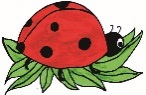 Berušky Berušky jsou inkluzivní třída pro děti mladšího předškolního věku. Ve třídě jsou využívány prvky programu Začít spolu. Jsou vytvořena centra aktivit, v nichž děti pracují ve skupinách na základě vlastního výběru, učí se spolu kooperovat a svou aktivitu si zhodnotit. Jedná se o tato centra aktivit: domácnost, stolní a manipulační hry, ateliér, divadlo, dílna, pokusy a objevy, voda a písek, knihy a písmena, kostky, hudba.  Pedagogové dětem nabízí různé typy činností a míru podpory podle individuálních potřeb dětí.  Děti společně s pedagogy vytvářejí a aktivně využívají třídní pravidla. Činnosti v průběhu dne probíhají v určité posloupnosti, což přispívá k pocitu bezpečí a samostatnosti dětí. Díky podnětnému pestrému prostředí je maximálně rozvíjen potenciál dítěte. Ve třídě pracují dvě pedagožky asistentka pedagoga, dle potřeby osobní asistentka.  - celkový počet dětí: 20  - věk dětí: 3 – 5 roky  - počet dětí se SVP: 3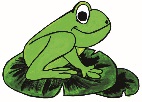 Žabičky Pro předškolní děti je připravován program zaměřený na přípravu ke školní docházce, ve kterém jsou cíleně vytvářeny předpoklady celoživotního vzdělávání. Je kladen důraz na vzájemnou spolupráci, komunikaci a hlavně na samostatnost dětí se zařazením prvků programu Začít spolu do vzdělávací nabídky. Vycházíme z individuality dítěte. Intelekt je rozvíjen v tzv. centrech aktivit.Zaměřujeme se na všestranný rozvoj dětí dle jejich potřeb, schopností a dovedností.V inkluzivním prostředí třídy se děti učí vzájemné toleranci. Ve třídě pracují dvě pedagožky a jedna asistentka pedagoga. – celkový počet dětí: 21- věk dětí: 5 – 7 let (předškoláci) - počet dětí se SVP: 4 Ptáčci 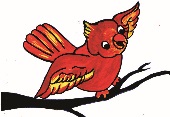 Jedná se o inkluzivní třídu, kde pracují dvě paní pedagožky, asistent pedagoga a osobní asistentka dle potřeby. U výchovně-vzdělávací činnosti dětí používáme prvky z programu „Začít spolu“. Pracujeme s centry aktivit, kde si děti mohou vybrat činnost, která se jim líbí, a tím se rozvíjejí v různých oblastech (manipulační činnosti, logické myšlení, estetické cítění, grafomotorika,…). Při hrách seznamujeme děti s anglickým jazykem, formou anglicko-českých básniček a písniček. Třída Ptáčků se zaměřuje na tělovýchovné, hudební chvilky a rozvoj předmatematických představ. Prioritou třídy je učit se spolu si hrát a vzájemně se respektovat. - celkový počet dětí: 20- věk dětí: 3 – 5 let - počet dětí se SVP: 3  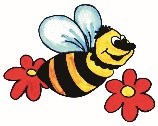 Čmeláčci Čmeláčci   jsou inkluzívní třídou předškoláků, kteří aktivně pracují podle programu „Začít spolu“. Jednotlivá centra aktivit jsou přizpůsobena všem dětem s ohledem na jejich věkové a individuální schopnosti a dovednosti. Ranní činnosti začínají komunitním kruhem, kde se mohou děti dostatečně vyjádřit k daným tématům, vybrat si z nabídky center, doplňovat kalendář přírody, podělit se o své zážitky s ostatními dětmi či si společně říci třídní básničku s pohybem.  Vzhledem k tomu, že jsou činnosti zaměřeny na vstup do ZŠ, snažíme se děti vést k samostatnosti, respektování pravidel, spolupráci s ostatními kamarády a dospělými osobami. Nedílnou součástí aktivit je pohyb v rámci pobytu venku, cvičení v tělocvičně či tělovýchovných chvilek ve třídě. V rámci doplnění všestranného rozvoje dítěte nabízíme rodičům konzultační hodiny a spolupracujeme se školskými poradenskými zařízeními. – celkový počet dětí: 21 - věk dětí: 5 – 7 let - počet dětí se SVP: 3 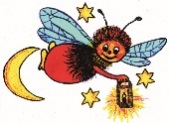 Světlušky​ Třída Světlušek je inkluzivní třída dvouletých a tříletých dětí. Pracují zde 2 pedagožky a asistent pedagoga. Záměrem a prioritou vzdělávání je vytvořit podmínky pro adaptaci dětí na prostředí třídy, školy a okolí a navázání vztahů s vrstevníky či zaměstnanci školy. Zaměřujeme se na rozvoj řečového projevu a slovní zásoby, aby děti uměly verbalizovat své přání a potřeby. Usilujeme o vytvoření pevných základů a postupné osamostatňování dětí v oblasti sebeobsluhy a socializace. Snažíme se podporovat aktivitu dětí, zvídavost a snahu po objevování. Děti mají nastaven režim dne, aby se cítily jistě a bezpečně. Děti seznamujeme s říkadly, písničkami a pohádkami. Využíváme pomůcky a hračky, které jsou přizpůsobeny věkové skupině dětí.  – celkový počet dětí: 18 - věk dětí: 2 – 3 roky   - počet dětí se SVP -1 
Pravidla pro zařazování do jednotlivých tříd:  Do tříd jsou děti zařazovány dle věkových skupin zpravidla od 3 let věku dítěte. Maximální počet dětí ve všech inkluzivních třídách je 23-24 dětí.  Počty dětí se snižují podle stupně podpůrných opatření dětí se SVP (zpravidla 20-21). 
Činnosti se souběžným působením dvou pedagogů ve třídě:  MŠ zajišťuje souběžné působení dvou pedagogů ve třídě v maximálně možné míře, zejména při dopoledních vzdělávacích činnostech a pobytu venku. 
Kritéria pro přijímání dětí do mateřské školy:  Děti jsou přijímány na základě kritérií konzultovaných se zřizovatelem a aktualizovaných ředitelkou školy.   
Popis pravidel organizace individuálního vzdělávání:   Individuální vzdělávání je uvedeno ve Školním řádu. Ředitel mateřské školy předá zákonnému zástupci dítěte přehled oblastí, v nichž má být dítě vzděláváno.  Zákonný zástupce dítěte je povinen zajistit účast dítěte u ověření úrovně osvojení očekávaných výstupů v jednotlivých oblastech. Způsob ověření proběhne formou přezkoušení dítěte. Termíny ověření jsou stanoveny na 3. týden v listopadu a 2. týden v prosinci. Ředitel MŠ ukončí individuální vzdělávání dítěte, pokud zákonný zástupce dítěte nezajistil účast dítěte u ověření, a to ani v náhradním termínu. Charakteristika vzdělávacího programu Zaměření školy Filozofií mateřské školy je rozvíjet osobnost samostatného, zdravě sebevědomého, tvořivého jedince cestou přirozené výchovy. Položit základy celoživotního učení a vzdělávání všem dětem podle jejich možností, zájmů a potřeb, rozvíjet péči o děti se speciálními vzdělávacími potřebami a o děti zdravé. Zaměřujeme se na bližší poznávání okolí i světa kolem sebe a jeho propojení s přírodou. Vzdělávací program MŠ Láň probíhá v blocích.  Pracuje se s dílčími tématy, která jsou vzájemně propojena. Tato skutečnost podporuje v dětech vnímání světa jako celku. Prosazuje a umožňuje inkluzi dětí se SVP. Škola se opírá o prvky programu Začít spolu.Třídy jsou uspořádány do koutků (center aktivit), které zajistí nabídku více činností ve stejný čas za tím účelem, aby rozvíjely dovednosti, kompetence a podporovaly spolupráci a vzájemné učení dětí.  Koutky svým vybavením a zaměřením stimulují děti ke hře, k aktivitě, k práci. Děti společně s pedagogy vytvářejí a aktivně používají pravidla. Děti se učí provádět sebehodnocení a pedagogové při přípravě vzdělávací nabídky činností také vycházejí z teorie rozmanitých inteligencí. Školní zahrada svým členěním umožňuje i venkovní aktivity v centech (polytechnický domeček s ponkem, venkovní kuchyňka, záhonky atd.). MŠ Láň se pyšní téměř třicetiletou zkušeností s integrací a inkluzí dětí se SVP. Má vybudován funkční systém předškolního vzdělávání dětí se SVP, spolupracuje s odborníky a ochotně předává své zkušenosti jiným školám. Vizí naší školy je dosáhnout plné otevřenosti k rodičům, veřejnosti, nejbližšímu okolí a městu. Dlouhodobé cíle vzdělávacího programu Rámcové: Rozvíjení dítěte, jeho učení a poznání Osvojení základů hodnot, na nichž je založena naše společnost Získání osobní samostatnosti a schopnosti projevovat se jako jedinečná bytost Seznamování s tradicemi a zvyky Specifické: Dlouhodobě a systematicky vytvářet každému dítěti i jeho rodině rovné příležitosti ke vzdělávání. Zajistit všem dětem vstřícné, motivující a přátelské prostředí. Umožnit dětem prožít aktivní a šťastné dětství v kolektivu vrstevníků. Usilovat o rozvoj samostatných a zdravě sebevědomých dětí cestou přirozené výchovy. Podporovat utváření základů pro celoživotní vzdělávání všech dětí podle jejich individuálních možností, zájmů a potřeb. Učit děti uvědomovat si odpovědnost za své chování a jednání. Rozvíjet u dětí zdravý životní styl. Využívat v maximální míře spoluúčast zákonných zástupců. Metody a formy vzdělávání Formy vzdělávání:    - spontánní a řízené aktivity  - didakticky zacílené činnosti  - hra  - diskusní kruh  - experimentování  - pozorování  - přírodovědné a tematické vycházky  - přednášky, projektové dny 
Metody vzdělávání:    - situační učení, praktické ukázky v životních souvislostech  - spontánní a sociální učení  - prožitkové a kooperační učení hrou Zajištění vzdělávání dětí se speciálními vzdělávacími potřebami a dětí nadaných Pravidla a průběh tvorby, realizace a vyhodnocení PLPP:  PLPP tvoří třídní pedagog na základě pozorování a průběžného vyhodnocování aktuálního stavu vývoje dítěte. Pokud nedochází ke zlepšení sledovaných oblastí, je zákonnému zástupci doporučeno vhodné ŠPZ. 
Pravidla a průběh tvorby, realizace a vyhodnocení IVP:  Na základně doporučení ŠPZ pedagog vyhotoví IVP s platností na jeden školní rok. S IVP se pracuje, je možno ho průběžně upravit a dvakrát ročně se vyhodnocuje. 
Pravidla pro zapojení další subjektů:  Dle potřeby dětí dochází ke spolupráci s dalšími odborníky a subjekty. 
Zodpovědné osoby:  Speciálně pedagogickou péči zaštiťují speciální pedagogové MŠ. 
Přehled předmětů speciálně pedagogické péče:   Předměty speciálně pedagogické péče jsou realizovány v MŠ. Počet hodin a náplň vzdělávání vychází z doporučení ŠPZ. Je vedena dokumentace. Zajištění průběhu vzdělávání dětí od dvou do tří let Priority: Úzce spolupracovat s rodinou a vytvořit podmínky k zajištění provázanosti režimu v rodině a v MŠ. Individuálně podporovat aktivitu dětí, zvídavost, snahu po objevování. Vytvořit pevné základy pro postupné osamostatňování dítěte v oblasti sebeobsluhy a socializace směřující k rozvoji jeho osobnosti. Cílová specifikace podmínek vzdělávání a vzdělávacího obsahu: Adaptační proces probíhá citlivě a šetrně s ohledem na individualitu dítěte, které si postupně zvyká na nové prostředí, nové kamarády a především na pedagogy. Pedagogové vytvářejí podmínky, které vedou k podpoře tělesného rozvoje, zdraví, osobní spokojenosti a pohody dítěte tzn. ponechat volný prostor v herně pro spontánní pohybové aktivity, vymezit bezpečný prostor na zahradě.  Pedagogové umožňují dětem poznávání okolí v běžných činnostech, rozvíjí jejich orientaci v prostoru, podporuje symbolickou hru dětí a účelné používání vhodných hraček. Pedagogové vhodnou úpravou prostředí a vhodnou nabídkou činností dětem napomáhají k jejich chápání okolního světa a motivují je k dalšímu poznávání a učení, ale i k vytváření mezilidských vztahů a začlenění do dětské skupiny. Komunikace je zaměřena na rozvoj aktivní i pasivní slovní zásoby, ale i na opakování krátkých říkanek spojených s rytmizací či pohybem. Děti mají k dispozici dětská leporela a knihy pro nejmenší. Vzhledem ke krátkodobé pozornosti dvouletých dětí v činnostech převažuje volná hra a dostatečný prostor pro pohybové aktivity, objevování, zkoumání a experimentování. Pedagogický proces směřuje k postupnému osamostatňování dítěte - ovládání vyměšování, přijímání potravy, oblékání a svlékání, přičemž je dětem poskytována přiměřená podpora, povzbuzení.Vzdělávací obsah Integrované bloky 1. ZVONĚNÍ - POZNÁVÁME SVĚT LIDÍ 2. ZVONĚNÍ - OBJEVUJEME SVĚT PŘÍRODY 3. ZVONĚNÍ - VNÍMÁME SVĚT KOLEM NÁS 4. ZVONĚNÍ - OSVOJUJEME SI SVĚT TRADIC, UMĚNÍ A KULTURY Popis zpracování třídního vzdělávacího programu Pedagogové jednotlivých tříd vytváří vlastní TVP.  Přičemž respektují složení tříd (věk, děti se SVP, individuální zvláštnosti). Dílčí projekty a programy Začít spolu Ze vzdělávacího programu Začít spolu jsou aktivně využívány jeho prvky. Je kladen důraz na individuální přístup k dítěti a na partnerství školy, rodiny a širší společnosti v oblasti výchovy a vzdělávání. Využívá se podnětného prostředí ve třídách ve formě členění do center aktivit. Práce v centrech aktivit vede dítě k tomu, aby vše samo zkusilo, komunikovalo a vyjadřovalo své myšlenky a přání, aby se samo rozhodovalo. Děti se přirozeným způsobem učí od sebe navzájem, nápodobou, pozorováním. Dětem jsou vedena portfolia, učí se sebehodnocení, což posiluje jejich motivaci k aktivnímu a samostatnému učení. Struktura dne a délka jednotlivých činností vychází z potřeb dětí a odvíjí se od tématu, na němž se ve třídě pracuje. Při plánování vzdělávací nabídky činností vycházejí pedagogové mimo jiné i z Gardnerovi teorie rozmanitých inteligencí neboli schopností. Jedná se o prostorovou, verbální, intrapersonální, interpersonální, tělesně-kinestetickou, hudební, přírodní a matematicko-logickou inteligenci. V každé třídě je vymezen prostor, kde se realizují společné aktivity (ranní kruh, informace k probíranému tématu, hodnocení). Zpívající cvrčci Tato aktivita probíhá dvojí formou. Sboreček Cvrčci je pěvecký sbor, jehož nácviků se účastní děti se zájmem o hudbu i o veřejné vystupování. Schází se jedenkrát týdně v rozsahu cca 30 min. V MŠ má dlouholetou tradici a prezentuje ji na různých akcích města, spolků, sponzorů či na koncertech. Ve stejné době jsou pro ostatní děti ve všech třídách připravovány hudební, rytmické a pohybové hry. Cílem je rozvíjet hudební cítění a rytmiku, spojovat hudbu s pohybem. Hudba je prostředkem komunikace, relaxace a je zdrojem emocí a zážitků pěstujících představivost. Angličtina V rámci vzdělávací nabídky škola nabízí možnost výuky cizího jazyka. Seznámení dětí se základy angličtiny probíhá metodou Wattsenglish. Využívají se metodické pomůcky pro výuku s názvem Wow obsahující interaktivní výuková videa na DVD a YouTube. Dále se zařazením her s CD a pracovních sešitů Wow.  Tyto pomůcky umožňují nepřímý kontakt dětí s rodilým mluvčím Stevem, a to nejen ve chvilkách angličtiny v MŠ, ale třeba také doma při opakování. Tato forma výuky je aplikována ve třídě předškoláků. Dvě třídy mladších dětí se seznamují s anglickými slovíčky hravou formou v rámci skupinových aktivit k danému tematickému celku. Vizí školy je rozšířit výuku angličtiny metodou Wow do všech tříd.  Polytechnika  Začlenění polytechnické výchovy do vzdělávací nabídky se uskutečňuje s cílem posílit zájem dětí o technické obory od nejútlejšího věku. Tato oblast zahrnuje stimulaci jemné motoriky, podporu tvořivosti a schopnosti soustředit se, rozšiřování poznatků, vytváření pracovních dovedností a návyků, které děti využijí v běžném a později i pracovním životě. Vyrábění a společné hledání správných postupů rozvíjí volní vlastnosti a spolupráci dětí, ale i vzájemnou komunikaci. Získání profesních dovedností a kompetencí v oblasti výuky témat polytechnického vzdělávání v MŠ směřuje k naplňování cílů RVP PV ve všech pěti oblastech: rozvoj pohybových schopností a zdokonalování dovedností v oblasti jemné motoriky, osvojení si věku přiměřených praktických dovedností, rozvoj tvořivosti, získání sebedůvěry a sebevědomí, rozvoj kooperativních dovedností, seznamování se světem lidí, kultury a umění, osvojení si základních poznatků o prostředí, v němž dítě žije, vytváření elementárního povědomí o širším přírodním, kulturním i technickém prostředí, chápání změn způsobených lidskou činností.  Třídy a zahradní domek jsou vybaveny pracovními ponky a nářadím. Zahrada Jedná se o celoroční projekt zahrnující aktivity celé MŠ či jednotlivých tříd. Jeho záměrem je smysluplné a mnohotvárné využití krásné školní zahrady k volným i řízeným pohybovým aktivitám, k relaxaci, k otužování, k vytváření pozitivního vztahu k přírodě i k její ochraně, ale i k rozvoji manuálních dovedností. Jsou vytvořena venkovní centra aktivit. K dopravní výchově slouží dopravní hřiště. K edukaci děti využívají prvky lesní pedagogiky (dendrofon , naučná věž, hmyzí hotely). Gramotnosti Rozvoj jednotlivých funkčních gramotností je součástí vzdělávacího obsahu ve všech integrovaných blocích. Jedná se o sociální, předčtenářskou, předmatematickou, přírodovědnou, informační a finanční gramotnost.  Sociální gramotnost Základem je vytváření vztahů dítěte k sobě samému, k jinému dítěti či dospělému a obohacování vzájemné komunikace. Pravidelně jsou ve všech třídách zařazovány aktivity cílené na podporu sociálních a personálních kompetencí, tj. ranní kruhy, sociální a interaktivní hry, řešení konfliktů a tvorba pravidel jednotlivých tříd. V rámci inkluze dětí se SVP mezi intaktní vrstevníky je podporována vzájemná tolerance, sociální citlivost a přizpůsobivost. Všechny děti mají dostatek příležitostí ke společným aktivitám. Předčtenářská gramotnost Je to komplex přestav, vědomostí spjatých s myšlením, poznáváním, chápáním a porozuměním. Důležité je poskytnout dítěti literárně podnětné, respektive gramotné prostředí, kde bude moci získat bohaté zkušenosti s psaným textem. Předčtenářská gramotnost je rozvíjena cíleně, ale především nenásilně v běžných situacích. Pedagogové se zaměřují na rozvoj předčtenářských dovedností dětí ve všech třídách, přičemž je vedou k pojmenování věcí a jevů, které je obklopují. Zároveň podporují verbální i neverbální komunikaci, rozumění slovům, aktivní rozšiřování slovníku, gramatickou správnost mluvené řeči, jasné a zřetelné vyslovování. Součástí vzdělávacího procesu jsou činnosti jazykového, literárního a grafomotorického charakteru. Předmatematická gramotnost Zahrnuje práci s číslicemi, symboly a modely, aktivity zaměřené na orientaci v elementárním počtu, na řešení problémů i konkrétních úloh, na vytváření představ dětí o čísle. Předmatematická gramotnost je rozvíjena a podněcována hravou formou, zejména s využitím názorně-demostračních metod. Děti mají dostatek příležitostí k vnímání a rozlišování detailů, k nápodobě geometrických tvarů, k chápání časových vztahů, k orientaci v prostoru, k užívání základních matematických pojmů, k třídění, řazení i porovnávání předmětů. Pedagogové mají k dispozici moderní pomůcky pro rozvoj pravolevé orientace, logického myšlení, prostorové představivosti, vnímání počtu, tvarů, velikostí. Přírodovědná gramotnost Zahrnuje zejména vytváření povědomí o okolním světě, jeho dění, o vlivu člověka na životní prostření, osvojování si poznatků o světě lidí, přírody, kultury a techniky, ale i uvědomování si významu péče o zdraví a vlastní bezpečí. Do vzdělávacích aktivit jsou zařazovány činnosti související s péčí o okolní prostředí (třídění odpadu), umožňující dětem experimentování, zaměřené na cílené pozorování přírody, umožňující získávání přímých zážitků, které podporují dětskou zvídavost a potřebu objevování, ale i činnosti zaměřené na zdravý životní styl a řešení problémových situací. Nejvhodnějšími příležitostmi k rozvoji přírodovědné gramotnosti jsou pravidelné vycházky či pobyt na zahradě (sportovní aktivity, práce na zahradě), pohybové aktivity v tělocvičně, výlety, exkurze. Ve spolupráci s rodiči je uskutečňován sběr pomerančové kůry a papíru. Informační gramotnost Jedná se o využívání základních informačních technologií jako zdroje k získávání informací či k osvojování dovedností k jejich ovládání, ale i používání knih a encyklopedií. Děti mají dostatek příležitostí k získávání praktických zkušeností s digitální technikou, k ovládání jednotlivých zařízení (interaktivní tabule, iPad), k vytváření povědomí o internetu (webové stránky MŠ, písničky, pohádky), k seznámení s robotikou (robotická včela).  Finanční gramotnost Přestavuje získávání povědomí o penězích a hospodaření s nimi, vytváření představ o hodnotě peněz a práce. Finanční gramotnost zahrnuje aktivity spojené s poznáváním mincí a bankovek, s vnímáním číslic, s rozlišováním různých profesí a jejich významem pro společnost. Do vzdělávací nabídky jsou pravidelně zařazovány námětové hry (na obchod, na poštu, řemesla), ale i využívání encyklopedií či exkurze na poštu, do obchodu, do banky. Systém evaluace Dodatek k ŠVP Rozezníme zvonze dne 23. 8. 2020schválený Pedagogickou radou dne 24. 8. 20206.3 Dílčí projekty a programyVýuka angličtiny s metodikou WOW probíhá od října 2020 v těchto třídách: Žabičky, Čmeláčci, Ptáčci, Berušky. Ostatním dětem jsou v tu samou chvíli nabízeny hravé aktivity za účelem seznámení se s anglickým jazykem.8 Distanční výukaVzdělávání během pandemiePředškolní vzdělávání v době koronavirové pandemie lze pro děti, které nemohou z vážných zdravotních důvodů nebo z vážných rodinných důvodů navštěvovat mateřskou školu, zajistit i distančně. Mateřská škola se zákonnými zástupci komunikuje maily, telefonicky. Dětem jsou zasílány vzdělávací nabídky, ze kterých si mohou vybrat činnosti k rozvoji všech vzdělávacích oblastí - inteligencí, které v rámci nabídky programu Začít spolu ve výchovně vzdělávacím procesu nabízíme. Jde nám především o připravené dítě jak pro život, tak i pro vstup na základní školu.Za tímto účelem došlo k založení třídních mailů na všech třídách pro rychlejší komunikaci se zákonnými zástupci dětí.Dodatek k ŠVP Rozezníme zvonze dne 27. 8. 20219 Zajištění průběhu vzdělávání dětí s nedostatečnou znalostí českého jazykaVzdělávání cizincůBude-li v rámci Mateřské školy poskytováno vzdělávání pro 1 až 3 děti cizinců v povinném předškolním vzdělávání, bude jim poskytována individuální jazyková podpora v rámci běžných vzdělávacích činností. V případě počtu 4 a více dětí cizinců již není možné se jim v rámci vzdělávání ve třídě dostatečně individuálně věnovat a poskytovat jim dostatečnou jazykovou přípravu, a proto bude v případě takového počtu zřízena skupina pro jazykovou přípravu.V případě většího zastoupení cizinců (tj. 4 a více dětí-cizinců) v povinném předškolním vzdělávání, zřizuje ředitel mateřské školy skupinu/y pro jazykovou přípravu v souladu s § 1e vyhlášky č. 14/2005 Sb., o předškolním vzdělávání, ve znění pozdějších předpisů. Škola má povinnost poskytovat jazykovou přípravu pro zajištění plynulého přechodu do základního vzdělávání v rozsahu jedné hodiny týdně. Tato hodina týdně bude rozdělena do dvou nebo více bloků v průběhu týdne. Do této hodiny se nezapočítávají přesuny dětí do skupiny apod. 
Do skupiny mohou být na základě posouzení potřebnosti ředitelem školy zařazeny i jiné děti, které mají prokazatelně obdobné integrační potřeby jako děti cizinci (mladší, s českým občanstvím apod.), a to i do vyššího počtu než osm dětí, pokud to není na újmu kvality jazykové přípravy dětí cizinců.Dodatek k ŠVP Rozezníme zvonze dne 27. 8. 20216.3 Dílčí projekty a programyNabídka nadstandardních aktivitŠkoláčekCíl: Rozvíjet u předškoláků grafomotoriku, zrakové, sluchové vnímání, sociální schopnosti a dovednosti, poznávací a motorickou oblast.Vhodně motivovat děti v zájmu o učení, zdokonalovat děti ve všech těchto oblastech.Organizace: věková skupina5-7 let, počet dětí ve skupině: 14 (dvě skupiny po sedmi dětech)Doba místo trvání: říjen–červen, v logopedické místnosti v přízemíČasový rozvrh: 1xza čtrnáct dní. Aktivita je určena pro předškolní děti.Obsah:Sociální oblast-procvičování, dodržování pravidel, samostatnost, částečné zvládání emocíPoznávací oblast-rozvíjení myšlení, paměti, vědomostí, řeči, pozornostiMotorická oblast-rozvíjení motorické koordinace, jemné motoriky, hrubé motoriky, grafomotorikySluchová oblast-rozvíjení sluchové syntézy a analýzy, sluchové paměti, vnímání a reprodukce rýmu, sluchové rozlišování, sluchové orientace, naslouchání, vnímání zvukůOčekávané výstupy: ohleduplnost a schopnost vzájemně si pomoci, samostatnost při práci, podporovat a dále rozvíjet děti v zájmu o učení, procvičovat trpělivost, pečlivost, spolupracovat se zákonnými zástupci– zpětná vazba, spolupracovat ve skupině, procvičovat s předškolním vzděláváním oblasti týkající se zápisu a nástupu do ZŠVýtvarníčekCíl: Rozvíjet dětskou fantazii, představivost, trpělivost, estetické cítění, seznámení se s dalšími výtvarnými technikami a postupy, použití netradičních materiálů, vytváření radostné a uvolněné atmosféry při práci, rozvoj samostatnostiOrganizace: věková skupina: 3-6 let, počet dětí ve skupině: 6Doba a místo trvání: říjen–červen, v keramické dílně v budově SvětlušekČasový rozvrh: 1x za 14 dní, vždy v sudý týden v pondělí a středu, aktivita je pro přihlášené děti se zájmem o výtvarné činnosti zdarmaObsah:Poznávání nových výtvarných technik a pomůcek, používání netradičních materiálůRozvíjení jemné motoriky, plošného i prostorového zrakového vnímání, koordinace ruka-okoPodpora dětské kreativityVytváření výtvarných prací na výzdobu školky, do výtvarných soutěží i pro děti domůVytváření na témata dotýkajících se průběhu roku a tradicOčekávané výstupy: ohleduplnost a schopnost si vzájemně pomáhat, trpělivost při složitějších výtvarných technikách a rozsáhlejších pracích, podporovat a dále rozvíjet talent dětí, napomáhat rozvoji estetického cítění, samostatnost při tvoření a využívání pomůcekKeramikaCíl: Keramika představuje příjemnou obměnu k obvyklým výtvarným aktivitám. Práce s materiálem – hlínou, má pro děti relaxační až terapeutický účinek. Děti zapojí všechny smysly a mohou se tak mnohostranně rozvíjet. Děti tak mohou ocenit svůj originální výrobek, který může sloužit nejen k estetickým, ale i k praktickým účelům.Organizace: věková skupina: 5-6 let, počet dětí ve skupině: 10Doba a místo trvání: říjen – červen, keramická dílna ve vedlejší budověČasový rozvrh: 2x týdně v úterý a ve čtvrtek, každých 14 dní. Aktivita je pro přihlášené děti zdarma.Obsah:Seznámení dětí s materiálem – hlínou a jejími vlastnostmi, s nástroji a pomůckamiPodpora tvořivosti, fantazie a estetického cítění u dětíRozvíjení všech smyslůRelaxace, terapeutický účinekRozvíjení haptického vnímáníVytváření výrobků sloužící k výzdobě MŠPoznávání různorodých materiálů a možnosti jejich využití Rozvíjení prostorového vnímání Očekávané výstupy: samostatnost při práci, chuť práci dokončit, cit pro pořádek a úklid po dokončené práci, ohleduplnost a spolupráce dětí mezi sebou, rozvíjet cit pro detail, trpělivost při práciDramatický kroužek (Divadelníček)Cíl: Hravou formou rozvíjet jazykové a komunikační schopnosti dětí, dětskou fantazii, paměť,představivost, spolupráci ve skupině, seznámit děti s technikami hraní divadla (loutky, masky,maňásci, atd.)Organizace: věková skupina: 3–6 let, počet dětí ve skupině: 10Doba a místo trvání: říjen–červen, v relaxační místnosti nebo v logopedické místnosti mimo tříduČasový rozvrh: 1x za 14 dní, činnost trvá přibližně 30 – 45 min.Aktivita je pro přihlášené děti se zájmem o divadelní činnosti zdarma.Obsah:Podporování dětské kreativityDramatizace dětských pohádekSeznámení s tradičními pohádkamiCvičení na rozvoj motoriky mluvidelRozvíjení komunikačních a jazykových schopnosti a dovedností, jemné motoriky, představivostiPráce s loutkami, maskami, maňásky, obrázkyPřevyprávění pohádky svými slovyReakce na otázky vztahující se k pohádkámOčekávané výstupy:samostatnost a nebojácnost při tvoření i používání nejrůznějších materiálů a pomůcek, ohleduplnost a schopnost vzájemně si pomáhat, vnímat a rozlišovat pomocí všech smyslů, vést rozhovor (naslouchat druhým, vyčkat, až druhý dokončí myšlenku, sledovat řečníka iobsah), formulovat otázky, odpovídat, hodnotit slovní výkony, slovně reagovat, učit se zpaměti krátké texty (reprodukovat říkanky, písničky, pohádky, zvládnoutjednoduchou dramatickou úlohu apod.), sledovat a vyprávět příběh, pohádku, postupovat a učit se podle pokynů a instrukcí, vnímat umělecké a kulturní podněty, pozorně poslouchat, správně vyslovovat, ovládat dech, tempo i intonaci řeči, podporovat a dále rozvíjet talent dětí, zvládat základní pohybové dovednosti a prostorovou orientaciNázev integrovaného bloku1. ZVONĚNÍ - POZNÁVÁME SVĚT LIDÍOblastDítě a jeho tělo, Dítě a jeho psychika, Dítě a ten druhý, Dítě a společnost, Dítě a světCharakteristika integrovaného blokuZáměrem je umožnit dětem rozvoj komunikačních dovedností, využívání alternativních a augmentativních prvků komunikace, dodržování hlasové hygieny. Vytváří základy pro respektování základních společenských pravidel, podporuje sociální dovednosti. Vede dítě k uvědomování si vlastní jedinečnosti, samostatnosti a k zaujímání vlastních postojů a názorů. Učí děti zdravé i děti se SVP pravidlům společného soužití, vzájemnému respektu a toleranci.   Návrhy dílčích témat pro realizaciJá a moji kamarádiU nás ve školceLidské tělo, smyslyZdraví a nemociJá a moje rodinaZdravý životní stylDěti celého světaJá a sportyZáklady bezpečnostiJá a emoce, vztahyKlíčové kompetenceDílčí cíleOčekávané výstupyse učí svoje činnosti a hry plánovat, organizovat, řídit a vyhodnocovatrozvoj kooperativních dovednostíspolupracovat s ostatnímise učí svoje činnosti a hry plánovat, organizovat, řídit a vyhodnocovatrozvoj kooperativních dovednostíuplatňovat návyky v základních formách společenského chování ve styku s dospělými i s dětmi (zdravit známé děti i dospělé, rozloučit se, poprosit, poděkovat, vzít si slovo až když druhý domluví, požádat o pomoc, vyslechnout sdělení, uposlechnout pokyn apod.)se učí svoje činnosti a hry plánovat, organizovat, řídit a vyhodnocovatrozvoj kooperativních dovednostízorganizovat hruřeší problémy, na které stačí; známé a opakující se situace se snaží řešit samostatně (na základě nápodoby či opakování), náročnější s oporou a pomocí dospěléhoosvojení si poznatků a dovedností potřebných k vykonávání jednoduchých činností v péči o okolí při spoluvytváření zdravého a bezpečného prostředí a k ochraně dítěte před jeho nebezpečnými vlivyorientovat se bezpečně ve známém prostředí i v životě tohoto prostředí (doma, v budově mateřské školy, v blízkém okolí)řeší problémy, na které stačí; známé a opakující se situace se snaží řešit samostatně (na základě nápodoby či opakování), náročnější s oporou a pomocí dospěléhoosvojení si poznatků a dovedností potřebných k vykonávání jednoduchých činností v péči o okolí při spoluvytváření zdravého a bezpečného prostředí a k ochraně dítěte před jeho nebezpečnými vlivyzvládat běžné činnosti a požadavky na dítě kladené i jednoduché praktické situace, které se doma a v mateřské škole opakují, chovat se přiměřeně a bezpečně doma i na veřejnosti (na ulici, na hřišti, v obchodě, u lékaře apod.)si uvědomuje, že za sebe i své jednání odpovídá a nese důsledkyseznamování s pravidly chování ve vztahu k druhémuadaptovat se na život ve škole, aktivně zvládat požadavky plynoucí z prostředí školy i jeho běžných proměn (vnímat základní pravidla jednání ve skupině, podílet se na nich a řídit se jimi, podřídit se rozhodnutí skupiny, přizpůsobit se společnému programu, spolupracovat, přijímat autoritu) a spoluvytvářet v tomto společenství prostředí pohodysi uvědomuje, že za sebe i své jednání odpovídá a nese důsledkyseznamování s pravidly chování ve vztahu k druhémuchovat se obezřetně při setkání s neznámými dětmi, staršími i dospělými jedinci, v případě potřeby požádat druhého o pomoc (pro sebe i pro jiné dítě)dokáže rozpoznat a využívat vlastní silné stránky, poznávat svoje slabé stránkypoznávání sebe sama, rozvoj pozitivních citů ve vztahu k sobě (uvědomění si vlastní identity, získání sebevědomí, sebedůvěry, osobní spokojenosti)vyjádřit souhlas i nesouhlas, říci „ne“ v situacích, které to vyžadují (v ohrožujících, nebezpečných či neznámých situacích), odmítnout se podílet na nedovolených či zakázaných činnostech apod.dokáže rozpoznat a využívat vlastní silné stránky, poznávat svoje slabé stránkypoznávání sebe sama, rozvoj pozitivních citů ve vztahu k sobě (uvědomění si vlastní identity, získání sebevědomí, sebedůvěry, osobní spokojenosti)uvědomovat si svou samostatnost, zaujímat vlastní názory a postoje a vyjadřovat jedokáže rozpoznat a využívat vlastní silné stránky, poznávat svoje slabé stránkypoznávání sebe sama, rozvoj pozitivních citů ve vztahu k sobě (uvědomění si vlastní identity, získání sebevědomí, sebedůvěry, osobní spokojenosti)bránit se projevům násilí jiného dítěte, ubližování, ponižování apod.projevuje dětským způsobem citlivost a ohleduplnost k druhým, pomoc slabším, rozpozná nevhodné chování; vnímá nespravedlnost, ubližování, agresivitu a lhostejnostvytvoření povědomí o mezilidských morálních hodnotáchbýt citlivé ve vztahu k živým bytostem, k přírodě i k věcemprojevuje dětským způsobem citlivost a ohleduplnost k druhým, pomoc slabším, rozpozná nevhodné chování; vnímá nespravedlnost, ubližování, agresivitu a lhostejnostvytvoření povědomí o mezilidských morálních hodnotáchuvědomovat si, že ne všichni lidé respektují pravidla chování, že se mohou chovat neočekávaně, proti pravidlům, a tím ohrožovat pohodu i bezpečí druhých; odmítat společensky nežádoucí chování (např. lež, nespravedlnost, ubližování, lhostejnost či agresivitu), chránit se před ním a v rámci svých možností se bránit jeho důsledkům (vyhýbat se komunikaci s lidmi, kteří se takto chovají)komunikuje v běžných situacích bez zábran a ostychu s dětmi i s dospělými; chápe, že být komunikativní, vstřícné, iniciativní a aktivní je výhodourozvoj schopnosti přizpůsobovat se podmínkám vnějšího prostředí i jeho změnámvšímat si změn a dění v nejbližším okolíkomunikuje v běžných situacích bez zábran a ostychu s dětmi i s dospělými; chápe, že být komunikativní, vstřícné, iniciativní a aktivní je výhodourozvoj schopnosti přizpůsobovat se podmínkám vnějšího prostředí i jeho změnámporozumět běžným projevům vyjádření emocí a náladodhaduje své síly, učí se hodnotit svoje osobní pokroky i oceňovat výkony druhýchrozvoj fyzické i psychické zdatnostiovládat dechové svalstvo, sladit pohyb se zpěvemodhaduje své síly, učí se hodnotit svoje osobní pokroky i oceňovat výkony druhýchrozvoj fyzické i psychické zdatnostiovládat koordinaci ruky a oka, zvládat jemnou motoriku (zacházet s předměty denní potřeby, s drobnými pomůckami, s nástroji, náčiním a materiálem, zacházet s grafickým a výtvarným materiálem, např. s tužkami, barvami, nůžkami, papírem, modelovací hmotou, zacházet s jednoduchými hudebními nástroji apod.)odhaduje své síly, učí se hodnotit svoje osobní pokroky i oceňovat výkony druhýchrozvoj fyzické i psychické zdatnostiuvědomovat si své možnosti i limity (své silné i slabé stránky)se zajímá o druhé i o to, co se kolem děje; je otevřené aktuálnímu děníposilování přirozených poznávacích citů (zvídavosti, zájmu, radosti z objevování apod.)vyjednávat s dětmi i dospělými ve svém okolí, domluvit se na společném řešení (v jednoduchých situacích samostatně, jinak s pomocí)chápe, že nespravedlnost, ubližování, ponižování, lhostejnost, agresivita a násilí se nevyplácí a že vzniklé konflikty je lépe řešit dohodou; dokáže se bránit projevům násilí jiného dítěte, ponižování a ubližováníposilování prosociálního chování ve vztahu k ostatním lidem (v rodině, v mateřské škole, v dětské herní skupině apod.)porozumět běžným neverbálním projevům citových prožitků a nálad druhýchspoluvytváří pravidla společného soužití mezi vrstevníky, rozumí jejich smyslu a chápe potřebu je zachovávatrozvoj základních kulturně společenských postojů, návyků a dovedností dítěte, rozvoj schopnosti projevovat se autenticky, chovat se autonomně, prosociálně a aktivně se přizpůsobovat společenskému prostředí a zvládat jeho změnyutvořit si základní dětskou představu o pravidlech chování a společenských normách, co je v souladu s nimi a co proti nim a ve vývojově odpovídajících situacích se podle této představy chovat (doma, v mateřské škole i na veřejnosti)si uvědomuje svá práva i práva druhých, učí se je hájit a respektovat; chápe, že všichni lidé mají stejnou hodnotuvytvoření základů aktivních postojů ke světu, k životu, pozitivních vztahů ke kultuře a umění, rozvoj dovedností umožňujících tyto vztahy a postoje vyjadřovat a projevovatpopsat situaci (skutečnou, podle obrázku)si uvědomuje svá práva i práva druhých, učí se je hájit a respektovat; chápe, že všichni lidé mají stejnou hodnotuvytvoření základů aktivních postojů ke světu, k životu, pozitivních vztahů ke kultuře a umění, rozvoj dovedností umožňujících tyto vztahy a postoje vyjadřovat a projevovatuvědomovat si nebezpečí, se kterým se může ve svém okolí setkat, a mít povědomí o tom, jak se prakticky chránit (vědět, jak se nebezpečí vyhnout, kam se v případě potřeby obrátit o pomoc)dbá na osobní zdraví a bezpečí svoje i druhých, chová se odpovědně s ohledem na zdravé a bezpečné okolní prostředí (přírodní i společenské)osvojení si poznatků o těle a jeho zdraví, o pohybových činnostech a jejich kvalitěpojmenovat části těla, některé orgány (včetně pohlavních), znát jejich funkce, mít povědomí o těle a jeho vývoji, (o narození, růstu těla a jeho proměnách), znát základní pojmy užívané ve spojení se zdravím, s pohybem a sportemdbá na osobní zdraví a bezpečí svoje i druhých, chová se odpovědně s ohledem na zdravé a bezpečné okolní prostředí (přírodní i společenské)osvojení si poznatků o těle a jeho zdraví, o pohybových činnostech a jejich kvalitěrozlišovat, co prospívá zdraví a co mu škodí; chovat se tak, aby v situacích pro dítě běžných a jemu známých neohrožovalo zdraví, bezpečí a pohodu svou ani druhýchdbá na osobní zdraví a bezpečí svoje i druhých, chová se odpovědně s ohledem na zdravé a bezpečné okolní prostředí (přírodní i společenské)osvojení si poznatků o těle a jeho zdraví, o pohybových činnostech a jejich kvalitězvládnout sebeobsluhu, uplatňovat základní kulturně hygienické a zdravotně preventivní návyky (starat se o osobní hygienu, přijímat stravu a tekutinu, umět stolovat, postarat se o sebe a své osobní věci, oblékat se, svlékat, obouvat apod.)Název integrovaného bloku2. ZVONĚNÍ - OBJEVUJEME SVĚT PŘÍRODYOblastDítě a jeho tělo, Dítě a jeho psychika, Dítě a ten druhý, Dítě a společnost, Dítě a světCharakteristika integrovaného blokuZáměrem je poskytovat dětem dostatek příležitostí pro poznávání živé a neživé přírody. Rozvíjet u dětí povědomí o přírodních jevech a dějích, životním prostředí a jeho ochraně či rozmanitosti přírody. Umožnit dětem vytvářet si pozitivní vztah k přírodě a její ochraně. Zaměřuje se na využívání přírodních materiálů a třídění odpadů. Součástí je sběr papíru a sběr pomerančové a citrónové kůry.Návrhy dílčích témat pro realizaciVodní světOvoce, zeleninaLes, Pole, Zahrada, LoukaPodzimní listíPéče o lesní zvířataPéče o ptáčky Zvířata na statku Zvířata v Zoo Jarní květiny Svět hmyzu Doba dinosaurů Třídění odpadu                 Klíčové kompetenceDílčí cíleOčekávané výstupysoustředěně pozoruje, zkoumá, objevuje, všímá si souvislostí, experimentuje a užívá při tom jednoduchých pojmů, znaků a symbolůuvědomění si vlastního tělazachovávat správné držení tělasoustředěně pozoruje, zkoumá, objevuje, všímá si souvislostí, experimentuje a užívá při tom jednoduchých pojmů, znaků a symbolůuvědomění si vlastního tělakoordinovat lokomoci a další polohy a pohyby těla, sladit pohyb s rytmem a hudbousoustředěně pozoruje, zkoumá, objevuje, všímá si souvislostí, experimentuje a užívá při tom jednoduchých pojmů, znaků a symbolůuvědomění si vlastního tělazvládnout základní pohybové dovednosti a prostorovou orientaci, běžné způsoby pohybu v různém prostředí (zvládat překážky, házet a chytat míč, užívat různé náčiní, pohybovat se ve skupině dětí, pohybovat se na sněhu, ledu, ve vodě, v písku)si všímá dění i problémů v bezprostředním okolí; přirozenou motivací k řešení dalších problémů a situací je pro něj pozitivní odezva na aktivní zájemvytvoření základů aktivních postojů ke světu, k životu, pozitivních vztahů ke kultuře a umění, rozvoj dovedností umožňujících tyto vztahy a postoje vyjadřovat a projevovatrozlišovat aktivity, které mohou zdraví okolního prostředí podporovat a které je mohoupoškozovat, všímat si nepořádků a škod, upozornit na něuplatňuje získanou zkušenost v praktických situacích a v dalším učenírozvoj pohybových schopností a zdokonalování dovedností v oblasti hrubé i jemné motoriky (koordinace a rozsahu pohybu, dýchání, koordinace ruky a oka apod.), ovládání pohybového aparátu a tělesných funkcívědomě napodobit jednoduchý pohyb podle vzoru a přizpůsobit jej podle pokynuuplatňuje získanou zkušenost v praktických situacích a v dalším učenírozvoj pohybových schopností a zdokonalování dovedností v oblasti hrubé i jemné motoriky (koordinace a rozsahu pohybu, dýchání, koordinace ruky a oka apod.), ovládání pohybového aparátu a tělesných funkcíchápat prostorové pojmy (vpravo, vlevo, dole, nahoře, uprostřed, za, pod, nad, u, vedle, mezi apod.), elementární časové pojmy (teď, dnes, včera, zítra, ráno, večer, jaro, léto, podzim, zima, rok), orientovat se v prostoru i v rovině, částečně se orientovat v časeuplatňuje získanou zkušenost v praktických situacích a v dalším učenírozvoj pohybových schopností a zdokonalování dovedností v oblasti hrubé i jemné motoriky (koordinace a rozsahu pohybu, dýchání, koordinace ruky a oka apod.), ovládání pohybového aparátu a tělesných funkcízacházet s běžnými předměty denní potřeby, hračkami, pomůckami, drobnými nástroji, sportovním náčiním a nářadím, výtvarnými pomůckami a materiály, jednoduchými hudebními nástroji, běžnými pracovními pomůckamiuplatňuje získanou zkušenost v praktických situacích a v dalším učenírozvoj pohybových schopností a zdokonalování dovedností v oblasti hrubé i jemné motoriky (koordinace a rozsahu pohybu, dýchání, koordinace ruky a oka apod.), ovládání pohybového aparátu a tělesných funkcízvládat jednoduchou obsluhu a pracovní úkony (postarat se o hračky, pomůcky, uklidit po sobě, udržovat pořádek, zvládat jednoduché úklidové práce, práce na zahradě apod.)má elementární poznatky o světě lidí, kultury, přírody i techniky, který dítě obklopuje, o jeho rozmanitostech a proměnách; orientuje se v řádu a dění v prostředí, ve kterém žijevytváření elementárního povědomí o širším přírodním, kulturním i technickém prostředí, o jejich rozmanitosti, vývoji a neustálých proměnáchmít povědomí o širším společenském, věcném, přírodním, kulturním i technickém prostředí i jeho dění v rozsahu praktických zkušeností a dostupných praktických ukázek v okolí dítětemá elementární poznatky o světě lidí, kultury, přírody i techniky, který dítě obklopuje, o jeho rozmanitostech a proměnách; orientuje se v řádu a dění v prostředí, ve kterém žijevytváření elementárního povědomí o širším přírodním, kulturním i technickém prostředí, o jejich rozmanitosti, vývoji a neustálých proměnáchporozumět, že změny jsou přirozené a samozřejmé (všechno kolem se mění, vyvíjí, pohybuje a proměňuje a že s těmito změnami je třeba v životě počítat), přizpůsobovat se běžně proměnlivým okolnostem doma i v mateřské školemá elementární poznatky o světě lidí, kultury, přírody i techniky, který dítě obklopuje, o jeho rozmanitostech a proměnách; orientuje se v řádu a dění v prostředí, ve kterém žijevytváření elementárního povědomí o širším přírodním, kulturním i technickém prostředí, o jejich rozmanitosti, vývoji a neustálých proměnáchosvojit si elementární poznatky o okolním prostředí, které jsou dítěti blízké, pro ně smysluplné a přínosné, zajímavé a jemu pochopitelné a využitelné pro další učení a životní praximá elementární poznatky o světě lidí, kultury, přírody i techniky, který dítě obklopuje, o jeho rozmanitostech a proměnách; orientuje se v řádu a dění v prostředí, ve kterém žijeseznamování s místem a prostředím, ve kterém dítě žije, a vytváření pozitivního vztahu k němuosvojit si elementární poznatky o okolním prostředí, které jsou dítěti blízké, pro ně smysluplné a přínosné, zajímavé a jemu pochopitelné a využitelné pro další učení a životní praximá elementární poznatky o světě lidí, kultury, přírody i techniky, který dítě obklopuje, o jeho rozmanitostech a proměnách; orientuje se v řádu a dění v prostředí, ve kterém žijerozvoj a kultivace mravního i estetického vnímání, cítění a prožívánívnímat umělecké a kulturní podněty, pozorně poslouchat, sledovat se zájmem literární, dramatické či hudební představení a hodnotit svoje zážitky (říci, co bylo zajímavé, co je zaujalo)má elementární poznatky o světě lidí, kultury, přírody i techniky, který dítě obklopuje, o jeho rozmanitostech a proměnách; orientuje se v řádu a dění v prostředí, ve kterém žijerozvoj a kultivace mravního i estetického vnímání, cítění a prožíváníchápat, že všichni lidé (děti) mají stejnou hodnotu, přestože je každý jiný (jinak vypadá, jinak se chová, něco jiného umí či neumí apod.), že osobní, resp. osobnostní odlišnosti jsou přirozenéřeší problémy na základě bezprostřední zkušenosti; postupuje cestou pokusu a omylu, zkouší, experimentuje; spontánně vymýšlí nová řešení problémů a situací; hledá různé možnosti a varianty (má vlastní, originální nápady); využívá při tom dosavadní zkušenosti, fantazii a představivostrozvoj tvořivosti (tvořivého myšlení, řešení problémů, tvořivého sebevyjádření)řešit problémy, úkoly a situace, myslet kreativně, předkládat „nápady“řeší problémy na základě bezprostřední zkušenosti; postupuje cestou pokusu a omylu, zkouší, experimentuje; spontánně vymýšlí nová řešení problémů a situací; hledá různé možnosti a varianty (má vlastní, originální nápady); využívá při tom dosavadní zkušenosti, fantazii a představivostrozvoj tvořivosti (tvořivého myšlení, řešení problémů, tvořivého sebevyjádření)přemýšlet, vést jednoduché úvahy a to, o čem přemýšlí a uvažuje, také vyjádřitřeší problémy na základě bezprostřední zkušenosti; postupuje cestou pokusu a omylu, zkouší, experimentuje; spontánně vymýšlí nová řešení problémů a situací; hledá různé možnosti a varianty (má vlastní, originální nápady); využívá při tom dosavadní zkušenosti, fantazii a představivostrozvoj tvořivosti (tvořivého myšlení, řešení problémů, tvořivého sebevyjádření)vyjadřovat samostatně a smysluplně myšlenky, nápady, pocity, mínění a úsudky ve vhodně zformulovaných větáchřeší problémy na základě bezprostřední zkušenosti; postupuje cestou pokusu a omylu, zkouší, experimentuje; spontánně vymýšlí nová řešení problémů a situací; hledá různé možnosti a varianty (má vlastní, originální nápady); využívá při tom dosavadní zkušenosti, fantazii a představivostrozvoj tvořivosti (tvořivého myšlení, řešení problémů, tvořivého sebevyjádření)vyjadřovat svou představivost a fantazii v tvořivých činnostech (konstruktivních, výtvarných, hudebních, pohybových či dramatických) i ve slovních výpovědích k nimchápe, že vyhýbat se řešení problémů nevede k cíli, ale že jejich včasné a uvážlivé řešení je naopak výhodou; uvědomuje si, že svou aktivitou a iniciativou může situaci ovlivnitrozvoj úcty k životu ve všech jeho formáchvědomě využívat všech smyslů, záměrně pozorovat, postřehovat, všímat si (nového, změněného, chybějícího)chápe, že vyhýbat se řešení problémů nevede k cíli, ale že jejich včasné a uvážlivé řešení je naopak výhodou; uvědomuje si, že svou aktivitou a iniciativou může situaci ovlivnitrozvoj úcty k životu ve všech jeho formáchpomáhat pečovat o okolní životní prostředí (dbát o pořádek a čistotu, nakládat vhodnýmzpůsobem s odpady, starat se o rostliny, spoluvytvářet pohodu prostředí, chránit příroduv okolí, živé tvory apod.)chápe, že zájem o to, co se kolem děje, činorodost, pracovitost a podnikavost jsou přínosem a že naopak lhostejnost, nevšímavost, pohodlnost a nízká aktivita mají svoje nepříznivé důsledkyvytváření zdravých životních návyků a postojů jako základů zdravého životního stylumít povědomí o významu péče o čistotu a zdraví, o významu aktivního pohybu a zdravé výživyví, že není jedno, v jakém prostředí žije, uvědomuje si, že se svým chováním na něm podílí a že je může ovlivnitvytvoření povědomí o vlastní sounáležitosti se světem, se živou a neživou přírodou, lidmi, společností, planetou Zemímít povědomí o významu životního prostředí (přírody i společnosti) pro člověka, uvědomovat si, že způsobem, jakým se dítě i ostatní v jeho okolí chovají, ovlivňují vlastní zdraví i životní prostředíNázev integrovaného bloku3. ZVONĚNÍ - VNÍMÁME SVĚT KOLEM NÁSOblastDítě a jeho tělo, Dítě a jeho psychika, Dítě a ten druhý, Dítě a společnost, Dítě a světCharakteristika integrovaného blokuZáměrem je seznamovat děti s životem na vesnici a ve městě, s dopravními prostředky, s pravidly silničního provozu. Dětem jsou zprostředkovány poznatky o lidské práci a řemeslech, o věcech v okolním prostředí, o vývoji civilizace, o naší planetě a vesmíru. Jsou realizovány aktivity vedoucí k vytváření pracovních dovedností a návykům, ale i k ochraně životního prostředí.Návrhy dílčích témat pro realizaciMěsto a vesnice Domov Vesmír Doprava Profese Pohádky Knihy Objevování, Pokusy Škola Klíčové kompetenceDílčí cíleOčekávané výstupysamostatně rozhoduje o svých činnostech; umí si vytvořit svůj názor a vyjádřit jejvytváření prosociálních postojů (rozvoj sociální citlivosti, tolerance, respektu, přizpůsobivosti apod.)respektovat potřeby jiného dítěte, dělit se s ním o hračky, pomůcky, pamlsky, rozdělit si úkol s jiným dítětem apod.samostatně rozhoduje o svých činnostech; umí si vytvořit svůj názor a vyjádřit jejvytváření prosociálních postojů (rozvoj sociální citlivosti, tolerance, respektu, přizpůsobivosti apod.)uplatňovat návyky v základních formách společenského chování ve styku s dospělými i s dětmi (zdravit známé děti i dospělé, rozloučit se, poprosit, poděkovat, vzít si slovo až když druhý domluví, požádat o pomoc, vyslechnout sdělení, uposlechnout pokyn apod.)se domlouvá gesty i slovy, rozlišuje některé symboly, rozumí jejich významu i funkcirozvoj komunikativních dovedností (verbálních i neverbálních) a kultivovaného projevuvést rozhovor (naslouchat druhým, vyčkat, až druhý dokončí myšlenku, sledovat řečníka i obsah, ptát se)se domlouvá gesty i slovy, rozlišuje některé symboly, rozumí jejich významu i funkcirozvoj komunikativních dovedností (verbálních i neverbálních) a kultivovaného projevuchápat prostorové pojmy (vpravo, vlevo, dole, nahoře, uprostřed, za, pod, nad, u, vedle, mezi apod.), elementární časové pojmy (teď, dnes, včera, zítra, ráno, večer, jaro, léto, podzim, zima, rok), orientovat se v prostoru i v rovině, částečně se orientovat v časese domlouvá gesty i slovy, rozlišuje některé symboly, rozumí jejich významu i funkcirozvoj komunikativních dovedností (verbálních i neverbálních) a kultivovaného projevupoznat a vymyslet jednoduchá synonyma, homonyma a antonymase domlouvá gesty i slovy, rozlišuje některé symboly, rozumí jejich významu i funkcirozvoj komunikativních dovedností (verbálních i neverbálních) a kultivovaného projevunaučit se zpaměti krátké texty (reprodukovat říkanky, písničky, pohádky, zvládnout jednoduchou dramatickou úlohu apod.)se domlouvá gesty i slovy, rozlišuje některé symboly, rozumí jejich významu i funkcirozvoj komunikativních dovedností (verbálních i neverbálních) a kultivovaného projevuformulovat otázky, odpovídat, hodnotit slovní výkony, slovně reagovatse domlouvá gesty i slovy, rozlišuje některé symboly, rozumí jejich významu i funkcirozvoj komunikativních dovedností (verbálních i neverbálních) a kultivovaného projevuchápat slovní vtip a humorodhaduje rizika svých nápadů, jde za svým záměrem, ale také dokáže měnit cesty a přizpůsobovat se daným okolnostemosvojení si poznatků a dovedností důležitých k podpoře zdraví, bezpečí, osobní pohody i pohody prostředímít povědomí o některých způsobech ochrany osobního zdraví a bezpečí a o tom, kde v případě potřeby hledat pomoc (kam se obrátit, koho přivolat, jakým způsobem apod.)užívá při řešení myšlenkových i praktických problémů logických, matematických i empirických postupů; pochopí jednoduché algoritmy řešení různých úloh a situací a využívá je v dalších situacíchvytváření základů pro práci s informacemizáměrně se soustředit na činnost a udržet pozornostužívá při řešení myšlenkových i praktických problémů logických, matematických i empirických postupů; pochopí jednoduché algoritmy řešení různých úloh a situací a využívá je v dalších situacíchvytváření základů pro práci s informacemizaměřovat se na to, co je z poznávacího hlediska důležité (odhalovat podstatné znaky, vlastnosti předmětů, nacházet společné znaky, podobu a rozdíl, charakteristické rysy předmětů či jevů a vzájemné souvislosti mezi nimi)užívá při řešení myšlenkových i praktických problémů logických, matematických i empirických postupů; pochopí jednoduché algoritmy řešení různých úloh a situací a využívá je v dalších situacíchvytváření základů pro práci s informacemipostupovat a učit se podle pokynů a instrukcíchápe, že se může o tom, co udělá, rozhodovat svobodně, ale že za svá rozhodnutí také odpovídázískání schopnosti záměrně řídit svoje chování a ovlivňovat vlastní situacichovat se a jednat na základě vlastních pohnutek a zároveň s ohledem na druhéchápe, že se může o tom, co udělá, rozhodovat svobodně, ale že za svá rozhodnutí také odpovídázískání schopnosti záměrně řídit svoje chování a ovlivňovat vlastní situacizacházet šetrně s vlastními i cizími pomůckami, hračkami, věcmi denní potřeby, s knížkami, s penězi apod.se učí nejen spontánně, ale i vědomě, vyvine úsilí, soustředí se na činnost a záměrně si zapamatuje; při zadané práci dokončí, co započalo; dovede postupovat podle instrukcí a pokynů, je schopno dobrat se k výsledkůmrozvoj, zpřesňování a kultivace smyslového vnímání, přechod od konkrétně názorného myšlení k myšlení slovně-logickému (pojmovému), rozvoj paměti a pozornosti, přechod od bezděčných forem těchto funkcí k úmyslným, rozvoj a kultivace představivosti a fantazierozlišovat některé obrazné symboly (piktogramy, orientační a dopravní značky, označení nebezpečí apod.) a porozumět jejich významu i jejich komunikativní funkcise učí nejen spontánně, ale i vědomě, vyvine úsilí, soustředí se na činnost a záměrně si zapamatuje; při zadané práci dokončí, co započalo; dovede postupovat podle instrukcí a pokynů, je schopno dobrat se k výsledkůmrozvoj, zpřesňování a kultivace smyslového vnímání, přechod od konkrétně názorného myšlení k myšlení slovně-logickému (pojmovému), rozvoj paměti a pozornosti, přechod od bezděčných forem těchto funkcí k úmyslným, rozvoj a kultivace představivosti a fantazienaučit se nazpaměť krátké texty, úmyslně si zapamatovat a vybavitse učí nejen spontánně, ale i vědomě, vyvine úsilí, soustředí se na činnost a záměrně si zapamatuje; při zadané práci dokončí, co započalo; dovede postupovat podle instrukcí a pokynů, je schopno dobrat se k výsledkůmrozvoj, zpřesňování a kultivace smyslového vnímání, přechod od konkrétně názorného myšlení k myšlení slovně-logickému (pojmovému), rozvoj paměti a pozornosti, přechod od bezděčných forem těchto funkcí k úmyslným, rozvoj a kultivace představivosti a fantazievyvinout volní úsilí, soustředit se na činnost a její dokončenízpřesňuje si početní představy, užívá číselných a matematických pojmů, vnímá elementární matematické souvislostirozvoj a užívání všech smyslůpoznat některá písmena a číslice, popř. slovazpřesňuje si početní představy, užívá číselných a matematických pojmů, vnímá elementární matematické souvislostirozvoj a užívání všech smyslůvnímat a rozlišovat pomocí všech smyslů (sluchově rozlišovat zvuky a tóny, zrakově rozlišovat tvary předmětů a jiné specifické znaky, rozlišovat vůně, chutě, vnímat hmatem apod.)zpřesňuje si početní představy, užívá číselných a matematických pojmů, vnímá elementární matematické souvislostirozvoj a užívání všech smyslůchápat základní číselné a matematické pojmy, elementární matematické souvislosti a podle potřeby je prakticky využívat (porovnávat, uspořádávat a třídit soubory předmětů podle určitého pravidla, orientovat se v elementárním počtu cca do šesti, chápat číselnou řadu v rozsahu první desítky, poznat více, stejně, méně, první, poslední apod.)ovládá dovednosti předcházející čtení a psaníosvojení si některých poznatků a dovedností, které předcházejí čtení i psaní, rozvoj zájmu o psanou podobu jazyka i další formy sdělení verbální i neverbální (výtvarné, hudební, pohybové, dramatické)sledovat a vyprávět příběh, pohádkuovládá dovednosti předcházející čtení a psaníosvojení si některých poznatků a dovedností, které předcházejí čtení i psaní, rozvoj zájmu o psanou podobu jazyka i další formy sdělení verbální i neverbální (výtvarné, hudební, pohybové, dramatické)sledovat očima zleva dopravaovládá dovednosti předcházející čtení a psaníosvojení si některých poznatků a dovedností, které předcházejí čtení i psaní, rozvoj zájmu o psanou podobu jazyka i další formy sdělení verbální i neverbální (výtvarné, hudební, pohybové, dramatické)poznat napsané své jménoovládá dovednosti předcházející čtení a psaníosvojení si některých poznatků a dovedností, které předcházejí čtení i psaní, rozvoj zájmu o psanou podobu jazyka i další formy sdělení verbální i neverbální (výtvarné, hudební, pohybové, dramatické)sluchově rozlišovat začáteční a koncové slabiky a hlásky ve slovechmá smysl pro povinnost ve hře, práci i učení; k úkolům a povinnostem přistupuje odpovědně; váží si práce i úsilí druhýchosvojení si věku přiměřených praktických dovednostíchápat, že všichni lidé (děti) mají stejnou hodnotu, přestože je každý jiný (jinak vypadá, jinak se chová, něco jiného umí či neumí apod.), že osobní, resp. osobnostní odlišnosti jsou přirozenémá smysl pro povinnost ve hře, práci i učení; k úkolům a povinnostem přistupuje odpovědně; váží si práce i úsilí druhýchosvojení si věku přiměřených praktických dovednostíchovat se zdvořile, přistupovat k druhým lidem, k dospělým i k dětem, bez předsudků, s úctou k jejich osobě, vážit si jejich práce a úsilírozlišuje řešení, která jsou funkční (vedoucí k cíli), a řešení, která funkční nejsou; dokáže mezi nimi volitpochopení, že změny způsobené lidskou činností mohou prostředí chránit a zlepšovat, ale také poškozovat a ničitdodržovat pravidla her a jiných činností, jednat spravedlivě, hrát fairprůběžně rozšiřuje svou slovní zásobu a aktivně ji používá k dokonalejší komunikaci s okolímosvojení si elementárních poznatků o znakových systémech a jejich funkci (abeceda, čísla)projevovat zájem o knížky, soustředěně poslouchat četbu, hudbu, sledovat divadlo, film, užívat telefonprůběžně rozšiřuje svou slovní zásobu a aktivně ji používá k dokonalejší komunikaci s okolímosvojení si elementárních poznatků o znakových systémech a jejich funkci (abeceda, čísla)přirozeně a bez zábran komunikovat s druhým dítětem, navazovat a udržovat dětská přátelstvíprůběžně rozšiřuje svou slovní zásobu a aktivně ji používá k dokonalejší komunikaci s okolímosvojení si elementárních poznatků o znakových systémech a jejich funkci (abeceda, čísla)pojmenovat většinu toho, čím je obklopenose spolupodílí na společných rozhodnutích; přijímá vyjasněné a zdůvodněné povinnosti; dodržuje dohodnutá a pochopená pravidla a přizpůsobuje se jimosvojení si elementárních poznatků, schopností a dovedností důležitých pro navazování a rozvíjení vztahů dítěte k druhým lidemvnímat, co si druhý přeje či potřebuje, vycházet mu vstříc (chovat se citlivě a ohleduplně k slabšímu či postiženému dítěti, mít ohled na druhého a soucítit s ním, nabídnout mu pomoc apod.)se spolupodílí na společných rozhodnutích; přijímá vyjasněné a zdůvodněné povinnosti; dodržuje dohodnutá a pochopená pravidla a přizpůsobuje se jimosvojení si elementárních poznatků, schopností a dovedností důležitých pro navazování a rozvíjení vztahů dítěte k druhým lidemzačlenit se do třídy a zařadit se mezi své vrstevníky, respektovat jejich rozdílné vlastnosti, schopnosti a dovednostise učí s chutí, pokud se mu dostává uznání a oceněníseznamování se světem lidí, kultury a umění, osvojení si základních poznatků o prostředí, v němž dítě žijepřijímat pozitivní ocenění i svůj případný neúspěch a vyrovnat se s ním, učit se hodnotit svoje osobní pokrokydovede využít informativní a komunikativní prostředky, se kterými se běžně setkává (knížky, encyklopedie, počítač, audiovizuální technika, telefon atp.)rozvoj interaktivních a komunikativních dovedností verbálních i neverbálníchodmítnout komunikaci, která je mu nepříjemnáse chová při setkání s neznámými lidmi či v neznámých situacích obezřetně; nevhodné chování i komunikaci, která je mu nepříjemná, umí odmítnoutochrana osobního soukromí a bezpečí ve vztazích s druhými dětmi i dospělýmiuvědomovat si příjemné a nepříjemné citové prožitky (lásku, soucítění, radost, spokojenost i strach, smutek, odmítání), rozlišovat citové projevy v důvěrném (rodinném) a cizím prostředíse chová při setkání s neznámými lidmi či v neznámých situacích obezřetně; nevhodné chování i komunikaci, která je mu nepříjemná, umí odmítnoutochrana osobního soukromí a bezpečí ve vztazích s druhými dětmi i dospělýmiuvědomovat si svá práva ve vztahu k druhému, přiznávat stejná práva druhým a respektovat jeNázev integrovaného bloku4. ZVONĚNÍ - OSVOJUJEME SI SVĚT TRADIC, UMĚNÍ A KULTURYOblastDítě a jeho tělo, Dítě a jeho psychika, Dítě a ten druhý, Dítě a společnost, Dítě a světCharakteristika integrovaného blokuZáměrem je seznamovat se a prožívat společně s dětmi tradice, které jsou charakteristické pro naši vlast, region. Připravovat a realizovat společné zábavy a slavnosti v rámci zvyků a tradic, sportovní akce a kulturní programy. Využívat příležitosti k prožívání různých tradic a zvyků v kulturním prostředí, zařazovat aktivity přibližující svět kultury a umění s možností poznávání rozmanitosti odlišných kultur.Návrhy dílčích témat pro realizaciHalloweenČert a MikulášVánoce Tři královéKarneval, MasopustMoranaVelikonoceČarodějniceSvátek matekHudební nástrojeKlíčové kompetenceDílčí cíleOčekávané výstupyovládá řeč, hovoří ve vhodně formulovaných větách, samostatně vyjadřuje své myšlenky, sdělení, otázky i odpovědi, rozumí slyšenému, slovně reaguje a vede smysluplný dialogrozvoj řečových schopností a jazykových dovedností receptivních (vnímání, naslouchání, porozumění) i produktivních (výslovnosti, vytváření pojmů, mluvního projevu, vyjadřování)správně vyslovovat, ovládat dech, tempo i intonaci řečiovládá řeč, hovoří ve vhodně formulovaných větách, samostatně vyjadřuje své myšlenky, sdělení, otázky i odpovědi, rozumí slyšenému, slovně reaguje a vede smysluplný dialogrozvoj řečových schopností a jazykových dovedností receptivních (vnímání, naslouchání, porozumění) i produktivních (výslovnosti, vytváření pojmů, mluvního projevu, vyjadřování)poznat a pojmenovat většinu toho, čím je obklopenoovládá řeč, hovoří ve vhodně formulovaných větách, samostatně vyjadřuje své myšlenky, sdělení, otázky i odpovědi, rozumí slyšenému, slovně reaguje a vede smysluplný dialogrozvoj řečových schopností a jazykových dovedností receptivních (vnímání, naslouchání, porozumění) i produktivních (výslovnosti, vytváření pojmů, mluvního projevu, vyjadřování)utvořit jednoduchý rýmovládá řeč, hovoří ve vhodně formulovaných větách, samostatně vyjadřuje své myšlenky, sdělení, otázky i odpovědi, rozumí slyšenému, slovně reaguje a vede smysluplný dialogrozvoj řečových schopností a jazykových dovedností receptivních (vnímání, naslouchání, porozumění) i produktivních (výslovnosti, vytváření pojmů, mluvního projevu, vyjadřování)domluvit se slovy i gesty, improvizovatovládá řeč, hovoří ve vhodně formulovaných větách, samostatně vyjadřuje své myšlenky, sdělení, otázky i odpovědi, rozumí slyšenému, slovně reaguje a vede smysluplný dialogrozvoj řečových schopností a jazykových dovedností receptivních (vnímání, naslouchání, porozumění) i produktivních (výslovnosti, vytváření pojmů, mluvního projevu, vyjadřování)porozumět slyšenému (zachytit hlavní myšlenku příběhu, sledovat děj a zopakovat jej ve správných větách)se dokáže vyjadřovat a sdělovat své prožitky, pocity a nálady různými prostředky (řečovými, výtvarnými, hudebními, dramatickými apod.)rozvoj poznatků, schopností a dovedností umožňujících pocity, získané dojmy a prožitky vyjádřitzachytit a vyjádřit své prožitky (slovně, výtvarně, pomocí hudby, hudebně pohybovou či dramatickou improvizací apod.)se dokáže vyjadřovat a sdělovat své prožitky, pocity a nálady různými prostředky (řečovými, výtvarnými, hudebními, dramatickými apod.)rozvoj poznatků, schopností a dovedností umožňujících pocity, získané dojmy a prožitky vyjádřitprožívat radost ze zvládnutého a poznanéhose dokáže vyjadřovat a sdělovat své prožitky, pocity a nálady různými prostředky (řečovými, výtvarnými, hudebními, dramatickými apod.)rozvoj poznatků, schopností a dovedností umožňujících pocity, získané dojmy a prožitky vyjádřitvyjadřovat se prostřednictvím hudebních a hudebně pohybových činností, zvládat základní hudební dovednosti vokální i instrumentální (zazpívat píseň, zacházet s jednoduchými hudebními nástroji, sledovat a rozlišovat rytmus)klade otázky a hledá na ně odpovědi, aktivně si všímá, co se kolem něho děje; chce porozumět věcem, jevům a dějům, které kolem sebe vidí; poznává, že se může mnohému naučit, raduje se z toho, co samo dokázalo a zvládlovytváření pozitivního vztahu k intelektuálním činnostem a k učení, podpora a rozvoj zájmu o učenínalézat nová řešení nebo alternativní k běžnýmklade otázky a hledá na ně odpovědi, aktivně si všímá, co se kolem něho děje; chce porozumět věcem, jevům a dějům, které kolem sebe vidí; poznává, že se může mnohému naučit, raduje se z toho, co samo dokázalo a zvládlovytváření pozitivního vztahu k intelektuálním činnostem a k učení, podpora a rozvoj zájmu o učenívnímat, že je zajímavé dozvídat se nové věci, využívat zkušeností k učeníklade otázky a hledá na ně odpovědi, aktivně si všímá, co se kolem něho děje; chce porozumět věcem, jevům a dějům, které kolem sebe vidí; poznává, že se může mnohému naučit, raduje se z toho, co samo dokázalo a zvládlovytváření pozitivního vztahu k intelektuálním činnostem a k učení, podpora a rozvoj zájmu o učeníučit se nová slova a aktivně je používat (ptát se na slova, kterým nerozumí)klade otázky a hledá na ně odpovědi, aktivně si všímá, co se kolem něho děje; chce porozumět věcem, jevům a dějům, které kolem sebe vidí; poznává, že se může mnohému naučit, raduje se z toho, co samo dokázalo a zvládlovytváření pozitivního vztahu k intelektuálním činnostem a k učení, podpora a rozvoj zájmu o učenívnímat, že svět má svůj řád, že je rozmanitý a pozoruhodný, nekonečně pestrý a různorodý - jak svět přírody, tak i svět lidí (mít elementární povědomí o existenci různých národů a kultur, různých zemích, o planetě Zemi, vesmíru apod.)se dokáže ve skupině prosadit, ale i podřídit, při společných činnostech se domlouvá a spolupracuje; v běžných situacích uplatňuje základní společenské návyky a pravidla společenského styku; je schopné respektovat druhé, vyjednávat, přijímat a uzavírat kompromisyrozvoj schopnosti žít ve společenství ostatních lidí (spolupracovat, spolupodílet se), přináležet k tomuto společenství (ke třídě, k rodině, k ostatním dětem) a vnímat a přijímat základní hodnoty v tomto společenství uznávanédodržovat dohodnutá a pochopená pravidla vzájemného soužití a chování doma, v mateřské škole, na veřejnosti, dodržovat herní pravidlase dokáže ve skupině prosadit, ale i podřídit, při společných činnostech se domlouvá a spolupracuje; v běžných situacích uplatňuje základní společenské návyky a pravidla společenského styku; je schopné respektovat druhé, vyjednávat, přijímat a uzavírat kompromisyrozvoj schopnosti žít ve společenství ostatních lidí (spolupracovat, spolupodílet se), přináležet k tomuto společenství (ke třídě, k rodině, k ostatním dětem) a vnímat a přijímat základní hodnoty v tomto společenství uznávanépochopit, že každý má ve společenství (v rodině, ve třídě, v herní skupině) svou roli, podle které je třeba se chovatnapodobuje modely prosociálního chování a mezilidských vztahů, které nachází ve svém okolípoznávání pravidel společenského soužití a jejich spoluvytváření v rámci přirozeného sociokulturního prostředí, porozumění základním projevům neverbální komunikace obvyklým v tomto prostředírespektovat předem vyjasněná a pochopená pravidla, přijímat vyjasněné a zdůvodněné povinnostise nebojí chybovat, pokud nachází pozitivní ocenění nejen za úspěch, ale také za snahuzískání relativní citové samostatnostiodloučit se na určitou dobu od rodičů a blízkých, být aktivní i bez jejich oporyví, že lidé se dorozumívají i jinými jazyky a že je možno se jim učit; má vytvořeny elementární předpoklady k učení se cizímu jazykuvytváření povědomí o existenci ostatních kultur a národnostízachycovat skutečnosti ze svého okolí a vyjadřovat své představy pomocí různých výtvarných dovedností a technik (kreslit, používat barvy, modelovat, konstruovat, tvořit z papíru, tvořit a vyrábět z různých jiných materiálů, z přírodnin aj.)je schopno chápat, že lidé se různí, a umí být tolerantní k jejich odlišnostem a jedinečnostempoznávání jiných kulturve známých a opakujících se situacích a v situacích, kterým rozumí, ovládat svoje city a přizpůsobovat jim své chovánímá základní dětskou představu o tom, co je v souladu se základními lidskými hodnotami a normami i co je s nimi v rozporu, a snaží se podle toho chovatrozvoj schopnosti sebeovládánínavazovat kontakty s dospělým, kterému je svěřeno do péče, překonat stud, komunikovat s ním vhodným způsobem, respektovat homá základní dětskou představu o tom, co je v souladu se základními lidskými hodnotami a normami i co je s nimi v rozporu, a snaží se podle toho chovatvytváření pozitivního vztahu k intelektuálním činnostem a k učení, podpora a rozvoj zájmu o učenínalézat nová řešení nebo alternativní k běžnýmmá základní dětskou představu o tom, co je v souladu se základními lidskými hodnotami a normami i co je s nimi v rozporu, a snaží se podle toho chovatvytváření pozitivního vztahu k intelektuálním činnostem a k učení, podpora a rozvoj zájmu o učenívnímat, že je zajímavé dozvídat se nové věci, využívat zkušeností k učenímá základní dětskou představu o tom, co je v souladu se základními lidskými hodnotami a normami i co je s nimi v rozporu, a snaží se podle toho chovatvytváření pozitivního vztahu k intelektuálním činnostem a k učení, podpora a rozvoj zájmu o učeníučit se nová slova a aktivně je používat (ptát se na slova, kterým nerozumí)má základní dětskou představu o tom, co je v souladu se základními lidskými hodnotami a normami i co je s nimi v rozporu, a snaží se podle toho chovatvytváření pozitivního vztahu k intelektuálním činnostem a k učení, podpora a rozvoj zájmu o učenívnímat, že svět má svůj řád, že je rozmanitý a pozoruhodný, nekonečně pestrý a různorodý - jak svět přírody, tak i svět lidí (mít elementární povědomí o existenci různých národů a kultur, různých zemích, o planetě Zemi, vesmíru apod.)má základní dětskou představu o tom, co je v souladu se základními lidskými hodnotami a normami i co je s nimi v rozporu, a snaží se podle toho chovatrozvoj schopnosti citové vztahy vytvářet, rozvíjet je a city plně prožívatvnímat, že svět má svůj řád, že je rozmanitý a pozoruhodný, nekonečně pestrý a různorodý - jak svět přírody, tak i svět lidí (mít elementární povědomí o existenci různých národů a kultur, různých zemích, o planetě Zemi, vesmíru apod.)ví, že není jedno, v jakém prostředí žije, uvědomuje si, že se svým chováním na něm podílí a že je může ovlivnitrozvoj společenského i estetického vkusuOblastCíle a kritériaNástrojeČasové rozvrženíZodpovědnostKoncepce a rámec školyZhodnotit účelnost a vhodnost organizace a režimového uspořádání ve vztahu k naplňování záměrů ŠVP- hospitace - kontrolní činnost - dotazníky - záznamy z pedagogických a provozních rad - konzultace 1 x ročněVšechny pracovnice dle profesní odpovědnosti a místa výkonu prácePedagogické vedení školyZhodnotit personální podmínky ve vztahu k naplnění cílů RVP - kvalifikovanost pedagogického týmu - DVPP ve vztahu k ročnímu plánu a naplnění stanovených cílů - normativní počty pedagogických pracovníků x počty dětí - efektivita- personální zabezpečení MŠ - dotazníky - průběžné vzdělávání pedagogických pracovníků - kontrolní činnost - hospitace - pedagogické a provozní rady 1x ročněředitelka, pedagogičtí pracovníciKvalita pedagogického sboruUplatnění poznatků z DVPP ve vlastní práci, autoevaluace vlastního vzdělávacího procesu, autoevaluace ve vztahu k dalšímu osobnostnímu růstu- konzultace - pedagogické rady - hospitace Průběžně – na pedagogických radáchpedagogové, ředitelkaVzděláváníVyhodnotit naplnění stanovených záměrů (cílů) v rámci zrealizované vzdělávací nabídky v rámci třídy, stanovit případná opatření do dalšího tematického plánu - záznam do hodnotícího formuláře - konzultace pedagogů - dle potřeby záznam do přehledu rozvoje dítěte - pedagogické rady Vždy po ukončení časově neomezeného plánuPedagogovéVzdělávací výsledky- záznamy o rozvoji dítěte, evaluace IVP, OŠDVytvořit přehledy o rozvoji, vývojových pokrocích dítěte s portfoliem, zhodnotit osobní pokroky dětí se SVP, OŠD- záznamy do archů dle stanovených kritérií (grafické i písemné) - dle potřeby zpracování PLPP - konzultace pedagogů - konzultace s rodiči - pedagogické rady - záznamy - zpracování IVP - konzultace se ŠPZ - vedení portfolia 2 - 3x ročně, případně dle potřebyPedagogovéPodpora dětí při vzdělávání (rovné příležitosti)Zhodnotit osobní rozvoj dětí - záznamy - konzultace pedagogové - konzultace s rodiči - konzultace s odborníky - vedení portfolia 2 – 3x ročněPedagogovéVýroční zpráva školyVyhodnotit kvalitu a účelnost zvolených metod ve vztahu naplnění stanovených záměrů v ŠVP- fotodokumentace - záznamy - společné akce, workshopy - konzultace s partnery - vystoupení dětí - výstava - články do tisku - den otevřených dveří - webové stránky školy 1 x ročněředitelka, pracovnice dle stanovených povinností